TORŅAKALNA PRIVĀTĀS VIDUSSKOLASPAŠNOVĒRTĒJUMA ZIŅOJUMSRīga2020Saturs1. Izglītības iestādes vispārīgs raksturojumsTorņakalna Privātā vidusskola (turpmāk TPV) ir SIA “Torņkalna Privātā vidusskola” ar reģ. nr. 40103994553 dibināta mācību iestāde, kura īsteno:pamatizglītības programmu (21011111), Licences Nr. V- 8956 vispārējās vidējās izglītības programma (31011011) Nr. V-8957Iestāde atrodas vēsturiskā ēkā Āgenskalna vēsturiskajā apbūves teritorijā (tagadējā Torņakalna teritorijā). Ēka celta kā vienas ģimenes – Klīvju rezidence, kurā pirmās Latvijas neatkarības gados regulāri pulcējās tā laika politiskā elite un sabiedrības aktīvā inteliģence. Ēkas piemērošana izglītības iestādes vajadzībām juridiski notika 2016. gadā, kaut arī vēsturiski šī ēka jau bijusi izmantota pirmsskolas iestādes vajadzībām PSRS laikā.Ēka ir daļēji renovēta, daļēji piemērota mūsdienu prasībām, saglabājot gan tās arhitektoniskās pērles, gan atbilstību mūsdienu tehniskajām vajadzībām un iespējām. TPV darbības tiesiskais pamats ir: Izglītības likums, Vispārējās izglītības likums, Ministru Kabineta noteikumi, Bērnu tiesību aizsardzības likums, citi likumi un normatīvie akti, kā arī Skolas nolikums, kuru apstiprinājis iestādes dibinātājs.        	Iestādes budžetu veido Rīgas domes un pierīgas novadu domes līdzfinansējums (9 pašvaldības), valsts mērķdotācijas pedagoģisko darbinieku algām, pašvaldības līdzfinansējums mācību grāmatām un izglītojamo (turpmāk - skolēnu) vecāku līdzmaksājums. Pašnovērtējuma ziņojums iekļauj sevī ziņas par 2019. un 2020. mācību gadu, papildinot ar būtiskāko informāciju un aktualitātēm arī no 2020. gada 1. semestra.	Iestādes struktūru veido četras daļas, kas pakļautas SIA “Torņkalna Privātās vidusskolas” valdei, kuru vienpersoniski pārstāv I.Elizabete Vectirāne. Iestādē strādā 14 kvalificēti pedagogi. No tiem 7 skolotājiem ir maģistra grāds, 1 - doktora grāds, 5 bakalaura grādi un 1 skolotājs studē.Pedagoģisko personālu veido 3 pedagogi vecumā no 22 -25 gadiem (21%), 2 – vecumā no 25 – 30 gadiem (14%), 3 – vecumā no 31 – 40 gadiem (21%), 3 – vecumā no 41 – 50 gadiem (21%), 3 – vecumā no 51 gadiem (21%).Iestādē tiek īstenotas 2 licencētas izglītības programmas: 1. Pamatizglītības (programmas kods 2101 11 11); 2. Vispārējās vidējās izglītības programma (31011011)	Kopējais skolēnu skaits: Sākumsskolā (1. - 4. klase) - 29;Pamatskolā (5. - 9. klase) - 36.Vidusskolā (10. - 12. klase) - 10.Skolā mācās pārsvarā Rīgas pilsētā deklarētie bērni (51), bet ir arī skolēni, kuru dzīvesvieta ir Mārupes novads (9), Ādažu novads (1), Ķekavas novads (6), Ikšķile (1), Babītes novads (2), Stopiņu novads (2), Carnikavas novads (1), Ogres novads (1), Olaines novads (1). Iestāde piedāvā 3 interešu izglītības apakšprogrammas (Koris, Džudo, Keramika).Iestādes īpašais piedāvājums ir: individuāla pieeja katram bērnam, sastādot individuālo apmācības plānu vai progresa izvērtējumu (pēc vajadzības);nodrošināt efektīvu apmācību bērniem ar disleksiju, disgrāfiju, autiskā spektra traucējumiem, UDS un UDHS, hiperjūtību, depresiju un citām (arī jauktām) neiroloģiskām saslimšanām;mājīgas, estētiskas un atbilstoši aprīkotas telpas kā mācību programmu realizēšanai, tā interešu izglītībai; mazas klašu grupas (5 - 11 bērniem); daļēji bilingvāla (latviešu-angļu; latviešu-krievu) apmācība atsevišķos mācību priekšmetos; pagarinātā dienas grupa; netiek piemēroti mājas darbi; plašs un iekārtots pagalms sporta nodarbībām un brīvā laika pavadīšanai, skatuve radošām, mākslinieciskām  izpausmēm;projektu un zinātniski pētniecisko darbu izstrādāšanas un prezentēšanas prasmju veidošana skolēniem.  2. Izglītības iestādes darbības pamatmērķi TPV misija - vienlīdzīgas sabiedrības veidošana.TPV pamatmērķis - katram mācīties spējīgam bērnam atrast piemērotāko skološanās veidu. TPV uzdevumi:nodrošināt mājīgu, drošu un draudzīgu vidi, izpētīt un izstrādāt katram bērnam individuālo apmācību plānu, pēc vajadzības- piemērot atbalsta pasākumus atbilstoši skolas filozofijai (iekļaujot bērnus ar dažādām specifiskām vajadzībām vispārattīstītu bērnu kolektīvā),nodrošināt uz bērnu vērstu pedagoģisko sastāvu, kuri ir ne tikai empātiski pedagogi, bet arī savu nozaru speciālisti ar pedagoģisko izglītību.TPV vīzija ir nodrošināt augstākminētos pamatprincipus visām vecuma grupām, veidojot par sevi pārliecinātu, drosmīgu un atbildīgu sabiedrības daļu.Skolas moto ir “Tu vari būt jebkas, kas vēlies būt”.Prioritātes 2020./2021. mācību gadā:Pamatskolā:Iespēja iegūt kvalitatīvu izglītību, kur katram skolēnam tiek piedāvāta individuāla pieeja, ņemot vērā skolēna vajadzības un patstāvības attīstību.Mācību process tiek pielāgots skolēnu vajadzībām, diferencējot mācību procesu, izstrādājot dažādu līmeņu uzdevumus.Mācību procesā tiek pielietotas daudzveidīgas mācību metodes, attīstot skolēnos caurviju prasmes, mācot analizēt, pētīt, eksperimentēt, novērot, diskutēt, risināt utt.Saskarsmes un savstarpējo attiecību kultūras attīstīšana. Vidusskolā:Mācību procesā tiek pielietotas daudzveidīgas mācību metodes, attīstot skolēnos caurviju prasmes, mācot analizēt, pētīt, eksperimentēt, novērot, diskutēt, risināt utt.Mācību programma ir izstrādāta tā, lai, absolvējot TPV vidusskolu, jaunietis būtu gatavs piedāvāt sevi darba tirgum. Iesaistoties starptautiskās programmās, ieinteresēt jauniešus patstāvībai uzņēmējdarbībā.3. Iepriekšējā vērtēšanas perioda ieteikumu izpilde Iepriekš iestāde tika akreditēta 2019. gadā.4. Izglītības iestādes sniegums un tā novērtējums ar kvalitātes vērtējuma līmeni atbilstošajos kritērijos 4.1. Mācību saturs – iestādes īstenotās izglītības programmas  TPV 2020./2021. mācību gadā sekmīgi īsteno licencētas izglītības programmas - Pamatizglītības programmu Vispārējās vidējās izglītības programmu.Tabula 1. Licencētās izglītības programmasLicencētās izglītības programmas atbilst pamatizglītības (skatīt 2. pielikumu) un vidējās izglītības programmu (skatīt 1. pielikumu) paraugiem un Valsts standartam. Visi mācību priekšmetu pedagogi strādā pēc IZM ieteiktajām paraugprogrammām, veicot nepieciešamās korekcijas, katra mācību priekšmeta īstenotā programma atbilst licencētājai programmai. Pedagogi pārzina izglītības standartus, mācību priekšmetu saturu, mērķus, uzdevumus. Jaunie kolēģi tiek iepazīstināti ar izglītības programmām.Mācību procesā tiek izmantoti daudzveidīgi mācību līdzekļi (mācību grāmatas, IT piedāvātās iespējas), ir iespējama liela mācību metožu daudzveidība, attīstošās spēles, kā arī dažāda pārbaudes darbu veidu un vērtēšanas metodisko paņēmienu izvēle. Mācību procesā tiek īstenotas Montessori pedagoģijas un Valdorfpedagoģijas metodes, kā arī mācību procesā integrējam datorprasmju attīstīšanu. Programmu satura veiksmīgai realizēšanai izvēlētas IZM prasībām atbilstošas mācību grāmatas, metodiskie materiāli un mācību līdzekļi, kuri katru gadu 2 semestrī pedagoģiskajā sēdē tiek pārskatīti, tiek veiktas korekcijas atbilstoši mūsdienu prasībām. Ņemot vērā nelielo izglītojamo skaitu, ir iespējams mācību darba saturu diferencēt un izmantot gan mācīšanas, gan audzināšanas metožu individualizāciju. Katram no izglītojamiem ir atrasta sava pieeja, un skolotājs stundā diferencē mācību saturu atbilstoši katra izglītojamā attīstības un individuālajām vajadzībām.Raksturojot izglītības programmas satura pilnveidi, katra mācību gada sākumā notiek mācību priekšmetu programmu aktualizācija, par pamatu ņemot Valsts izglītītības satura centra izstrādātās mācību priekšmeta paraugprogrammas. Ikgadējā pedagoģiskajā sēdē pedagogi vienojas par mēneša tēmām un atbilstoši visu mācību priekšmetu saturs tiek pielāgots kopīgai skolas tēmai, lai tiktu nodrošināta jēgpilna mācību satura apguve un konkrētās tēmas, un apakštēmas apguve no visām apgūstamajām jomām. Konkrētā mācību tēma tiek apgūta starpdisciplināri, kas atspoguļojas mācību priekšmeta tematiskajā plānā. Visi tematiskie plāni atrodas augšuplādēti skolas mākonī un ir pieejami skolotājiem.Pedagogiem ir zināmas mācību sasniegumu vērtēšanas formas un kārtība. Izglītības iestādē izstrādāta mācību sasniegumu vērtēšanas kārtība. Pedagogi plāno mācību satura apguvi. MK ietvaros pedagogi sadarbojas mācību satura apguves plānošanā, pārbaudes darbu izstrādē, vērtēšanas kritēriju un izglītojamo sniegumu aprakstu izstrādē. Plānojot laiku temata apguvei, pedagogi ņem vērā izglītojamo individuālās spējas, vajadzības, paredz darbu ar talantīgajiem izglītojamiem un izglītojamiem ar mācīšanās grūtībām. Katras mācību tēmas apguvei paredzētais laiks pārsvarā ir optimāls, lai izglītojamie varētu gūt savām spējām atbilstošus rezultātus. Pedagogi plāno mācību satura apguves secību, paredz mācību darba formas un metodes atbilstoši izglītojamo vecumposma īpatnībām. Mācību stundu plānā ietverto stundu skaits ir atbilstošs katrai licencētajai programmai. Mācību priekšmetu stundu saraksts ir apstiprināts ar direktora rīkojumu un atbilst licencētajām izglītības programmām. Skolotāji zina un izprot priekšmeta standartā noteiktos mērķus un uzdevumus, obligāto saturu, izmanto VISC izstrādātos mācību priekšmetu programmu paraugus. Skolēnu mācību slodze nepārsniedz Vispārējās izglītības likumā noteiktās prasības. Skolas sadarbība ar pašvaldību vai plānošanas reģionu, darba devēju organizācijām par izglītības programmas aktualizāciju un/vai pilnveidi atbilstoši reģiona/darba tirgus nākotnes vajadzībām un nozares attīstības tendencēm tiešā veidā notiek pakārtoti.Skola izmanto iespēju organizēt mācību stundas ārpus skolas telpām - apmeklēt muzejus, izstādes un citus pasākumus, kuri palīdz gan audzināšanā, gan karjeras izvēlē.TPV audzināšanas programma balstās uz valsts politiku izglītojamo līdzatbildības un dzīvesprasmju attīstībā, personīgās karjeras izaugsmē, vecāku (ģimenes) nozīmīgo lomu sadarbībā ar skolu, veicot vērtību izglītības principu iedzīvināšanu, dažādu institūciju un sabiedrības atbalstu izglītojamajam un jaunas izglītības kvalitātes (jēgpilnas izglītības) nostiprināšanai, kurā vienlaicīgi ar izglītības apguvi pastāv izglītojamā ieinteresētība savas dzīves veidošanā.Audzināšanas darbā izmantojamās metodes un darba formas: izpratnes veidošanai: sistemātisks izklāsts, pārrunas, literatūras izmantošana un lasīšana, diskusijas u.c.; attieksmes veidošanai: situācijas analīze, pašanalīze, mācību ekskursijas, pārgājieni, projekti, u.c.; prasmju veidošanai: interešu izglītības programmas īstenošana, demonstrējumi, drošības pasākumi (evakuēšanās, Noteikumu diena), novērojumi brīvā dabā, lomu spēles, grupu darbs, pētījumi, projektu metode, akcijas, tikšanās, konkursi, draudzības pasākumi u.c.;darba formas: audzināšanas stundas, izglītojamo izpēte (anketas, aptaujas u.c.), svētku un atceres dienas, skolas un klases pasākumi, tematiskie vakari, sporta pasākumi, radošie projekti un darbnīcas, zinātniski pētnieciskie darbi, praktiskais darbs, aptaujas u.c.Mācību satura īstenošanas norise tiek analizēta ikdienas darbā, pedagoģiskās sēdēs. Pamatizglītības programmā TPV skolēnu skaits pēdējos piecos gados (skat. 1.att.) īpaši pieaudzis un redzams, ka skolēnu skaits turpina augt.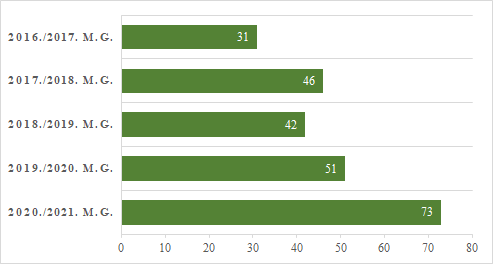 1.att. Skolēnu skaits pēdējos 5 mācību gadosSavukārt, 2. attēls lieliski parāda skolēnu skaita dinamiku pa klasēm no 2016. - 2021. mācību gadam. Kā redzams diagrammā, skolēnu skaits palielinās un skola attīstās.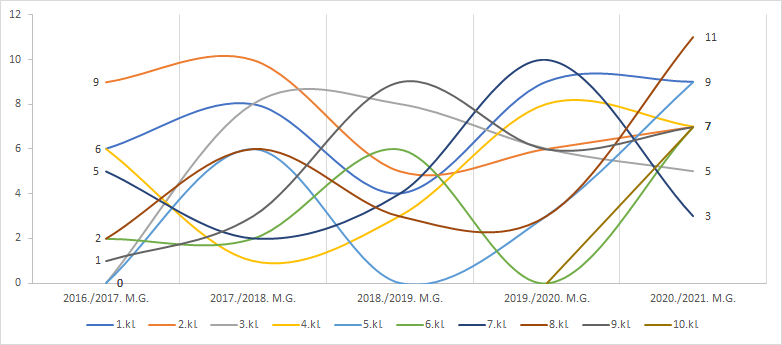 2.att. Skolēnu skaita dinamika pa klasēm no 2016./2017. M.G. līdz 2020./2021. M.G.Sasniegumi: Skolotāji prasmīgi veic sava darba plānošanu mācību priekšmeta standarta satura realizēšanai, ir pielāgojuši materiālus darbam ar talantīgajiem skolēniem un skolēniem, kuriem ir nepieciešami atbalsta pasākumi.Mācību un audzināšanas process ir organizēts kā vienots veselums, ņemot vērā skolēnu vecumposma un individuālās vajadzības.Bērni ar disleksijas un disgrāfijas iezīmēm progresē un mācību priekšmetos paredzēto vielu apgūst sekmīgi.Bērni ar autiskā spektra traucējumu iezīmēm, kas absolvējuši TPV, ir sagatavoti un spēj turpināt iegūt izglītību citā skolā.Bērni ar UDS un UDHS iezīmēm (ar skolā pielietotajām metodēm) spēj uzrādīt augstus mācību sasniegumus un veiksmīgi iekļauties sabiedrībā.Cittautību bērni ar mērķttiecīgu pedagoģisko darbu ir sasnieguši augstus mācību rādītājus, apgūstot priekšmetus valsts valodā.Turpmākā attīstība:Akreditēt vispārējās vidusskolas izglītības programmu.Attīstīt iekļaujošo izglītību tā, lai nodrošinātu apdāvināto un talantīgo izglītojamo padziļinātu konkrēto jomu apgūšanu, kā arī izglītojamo ar mācīšanās traucējumiem vispusīgu attīstību.Apgūt papildus izglītības iestādes telpas (Mārupes iela 16). Labiekārtot abu mācību ēku pagalmus atbilstoši skolas attīstības plānam.Vērtējums: ļoti labi4.2.Mācīšana un mācīšanās 4.2.1.Mācīšanas kvalitāte Skolā mācību stundas notiek mācību priekšmeta blokos, starp akadēmiskām stundām organizējot īsu starpbrīdi, bet starp mācību priekšmetu blokiem 20 - 40 minūšu starpbrīdi, kuros izglītojamie tiek rosināti pavadīt laiku labiekārtotajā pagalmā. Tādējādi dienā tiek mācīti maksimums 4 mācību priekšmeti (vecākajās klasēs), kas izglītojamiem fokusētāk ļauj apgūt konkrēto mācību vielu.Skolā ikdienas mācību sasniegumu un kopsavilkumu fiksēšanai tiek izmantota e-klase, skolotāji ierakstus veic regulāri - norādot mācību tēmas, atzīmējot kavējumus; vērtējumi mācību priekšmetos tiek izlikti vienu reizi mēnesī - e-klasē izmantojot pogu “mēneša vērtējums”, direktora p. i. veic regulāru ierakstu uzraudzību un priekšlikumus izsaka sarunās ar pedagogiem, ikdienas aktualitāšu paziņošanai skolotājai ir izveidota arī personāla WhatsApp grupa.	Skolēni un vecāki par mācību uzdevumiem, sasniegumiem tiek informēti ar e-klases palīdzību, bieži arī individuālās ikdienas sarunās, whatsApp grupās (katrai klasei ir izveidota sava WhatsApp grupa, kuru pārvalda klases audzinātājs) vai individuāli sazvanoties. Priekšmetu skolotāji vajadzības gadījumā sazinās ar klases audzinātājiem, kas savukārt tālāk nepieciešamības gadījumā sazinās ar vecākiem.	Divas reizes gadā klašu audzinātāji organizē individuālas tikšanās ar katra skolēna vecākiem, analizējot skolēna izaugsmi un progresa izvērtējumu. Atsevišķas vecāku dienas, kurās vecāki tiekās ar priekšmetu skolotājiem netiek organizētas, jo komunikācija par bērna sasniegumiem notiek regulāri, ikdienas darbā, tomēr divas reizes gadā ir iespēja satikt visus skolotājus - 1. septembra svinībās un Ziemassvētku svinībās.Skolas dibinātāja divas reizes gadā organizē Vecāku padomes sapulci, lai informētu vecākus par padarīto, plānoto un aktuālo skolā, kā arī skolas administrācija izmanto anketēšanu, lai uzzinātu skolēnu un vecāku viedokli un ieteikumus mācību procesa pilnveidošanā. Rezultāti tiek ņemti vērā, plānojot turpmāko darbu.Tiek apzinātas dažādas IT iespējas, kuras varētu izmantot mācību procesā (piem., WIDGIT programma, Endomondo un Running aplikācijas, Microsoft office, repl.it, interaktīvie mācību materiāli - grāmatas, spēles un uzdevumi no tādām platformām kā www.uzdevumi.lv, www.maconis.zvaigzne.lv un www.soma.lv) un to lietderība tieši mūsu skolēniem. Mācību metodes un paņēmieni, kuri tiek izmantoti mācību procesā, veidojot mūsdienīgu mācību stundu, atbilst izvirzīto stundas mērķu un uzdevumu sasniegšanai. No pedagogu pašvērtējumiem un mācību stundu vērojumiem, kā arī anketējot skolēnus, var secināt, ka lielākā daļa pedagogu mācību procesā izmanto daudzveidīgas mācību metodes un formas, kas atbilst skolēnu vecumam, mācību priekšmetu specifikai un saturam. Attālinātais mācību process tiek organizēts platformā Zoom - paredzot katram mācību priekšmetam 40 minūtes online nodarbības un 40 minūtes patstāvīgo darbu (ņemot vērā, ka skolā ir blokstundas). Šāda attālinātā mācīšanās funkcija tika ieviesta 2020. gada martā, ņemot vērā Valsts ārkārtas situāciju. Šādu opciju skolēniem piedāvājam arī gadījumos, kad skolēniem ir jāievēro pašizolācija vai karantīna, bet mācīšanās spējas nav traucētas. Lai mācīšanās process būtu nepārtraukts, skola, pēc nepieciešamības, izsniedz datoru arī uz mājām, lai mācībām varētu pieslēgties visi skolēni.2020./2021. mācību gada I semestrī tika veikta 6., 7., 8., 9., 10. klases skolēnu aptauja par attieksmi pret attālinātajām mācībām, kurā piedalījās 18 respondenti. Tika uzdoti atvērtie jautājumi: 1. Vai izprotat, ka šobrīd jāmācās attālināti? 2. Kāda ir Jūsu attieksme pret attālinātajām mācībām: kam dodat priekšroku - mācībām klātienē klasē vai mācībām attālināti? 3. Kādas ir galvenās problēmas attālinātajās mācībās?Apkopojot rezultātus, galvenie secinājumi ir šādi:1. Visi 18 respondenti (skolēni) izprot, ka šā brīža situācijā ir jāmācās attālināti un to pieņem.2.  Novērtējot skolēnu attieksmi pret attālinātajām mācībām un mācībām klasē, var secināt, ka 14 skolēni no 18 dod priekšroku mācībam klasē, divi neizjūt atšķirību (neitrāla attieksme), bet divi dod priekšroku attālinātajām mācībām.3. Kā galvenās problēmas attālinātajas mācības skolēni nosauc grūtības koncentrēties, fizisko atšķirtību no klases biedriem un skolas mājīgās atmosfēras trūkumu. Fragmenti no atbildēm jautājumā par problēmām attālinātajās mācībās:"Esmu mazliet pieradis, bet ļoti grūti koncentrēties.", "Nav labi, piekūstu. Galva piekūst.", "Nav atšķirības mācībās, tāpat varu jautāt, ja nesaprotu.", "Grūti mācīties, jo tik ilgi jāsēž pie datora.", "Protams, gribu ar visiem skolā.", "Sākumā iekavēju uzdevumus. Pēc tam bija grūti pildīt daudzus darbus uzreiz.".  (6 klase). "Labāk esmu kopā ar biedriem klasē.", "Noteikti ilgojos pēc visiem.". (7. klase). "Nepatīk attālināti, bet esmu vairāk iemācījusies strādāt ar datoru.", "Man patīk strādāt kopā klasē. Ir vieglāk. Attālināti grupu darbi nav tik labi.", "Visu dienu būt pie datora noteikti nav veselīgi", "Varu normāli strādāt attālināti". (8. klase) "Ir grūti. Zoom stundas prasa disciplīnu, preczi jāseko līdzi laikam, to ir grūti ievērot.", "Garlaicīgi, piegriezās sēdēt majās.", "Attālināti man patīk strādāt labāk.". (9. klase). "Vienai ir grūtāk pildīt darbus, kuri uzdoti otrajā stundas daļā.", Klasē ir vieglāk uztvert informāciju.", "Mājās ir garlaicīgi, nav ar ko parunāt.". (10. klase)Mājas darbi skolēniem netiek uzdoti, ar domu “Darbu uz mājām neņem”, tādējādi netiešā veidā skolēnus sagatavojot darba tirgum. Vienīgās reizes, kad tiek uzdoti mājasdarbi ir situācijas, kad uzdevuma veikšanai nepieciešamie resursi ir mājās.Mācību priekšmetu programmu īstenošanā saikni ar reālo dzīvi skolotāji īsteno, piedāvājot skolēniem praktiska satura uzdevumus, apmeklē muzejnodarbības, veido dažādus pētnieciskos projektus, brauc mācību ekskursijās, pieaicina vieslektorus, arī vecākus, kas pastāsta par savu profesiju, sniedzot skolēnam ieskatu nākotnes karjeras izvēlei.  Mācību ekskursijas skolotāji un klašu audzinātāji organizē saistībā ar skolēnu karjeras izvēli. Mācību procesā ir paredzētas tēmas par karjeras izvēli, profesijām, personībām savā profesijā, stereotipiem profesiju izvēlē, iepazīstina ar nākotnes profesiju perspektīvām. Svešvalodās saikne ar reālo dzīvi tiek nodrošināta, ikdienā mudinot skolēnus savā starpā un ar skolotājiem sarunāties kādā no svešvalodām (krievu, angļu, vācu). Mācīšanas procesā izmantotās metodes atbilst skolēnu attīstības vajadzībām, mācāmajam priekšmetam, skolēnu spējām, konkrētās stundas uzdevumiem. Skolotāji ir atvērti dažādiem jauninājumiem un atzīst, ka skola atbalsta jaunas idejas un iniciatīvas.Audzināšanas darba saturs galvenokārt izriet no dabā un sabiedrībā notiekošajiem procesiem, kā arī skolas un skolēnu dzīves aktuālajiem notikumiem. Skolā notiekošais ir dzīves sastāvdaļa gan skolotājiem, gan skolēniem.  	Skolēnu pašvērtēšanas prasmes tiek mērķtiecīgi pilnveidotas, veidojot adekvātu pašvērtējumu, kas ir būtisks radošas, brīvas, pašpietiekamas personības izveides priekšnosacījums. Skolēniem patīk prognozēt sava darba rezultātus pirms darba izpildes. Izglītojamie zina un saprot mācību darbam izvirzītās prasības. Ar prasībām konkrētajā mācību priekšmetā pedagogi iepazīstina izglītojamos gada sākumā. Pedagogi rosina izglītojamos strādāt radoši, ar iniciatīvu un atbildību. Lielākajā daļā stundu klasē ir pozitīva, mācīšanos veicinoša, labvēlīga sadarbības vide. Izglītojamie ir informēti par gaidāmajiem pārbaudes darbiem un to vērtēšanas kritērijiem. Izglītojamie zina izglītības iestādes prasību kārtot visus pārbaudes darbus pedagogu noteiktajos termiņos.Sasniegumi:Vispusīga informācijas aprite starp skolotājiem, skolēniem, vecākiem un citām ieinteresētajām pusēm.Radoša pieeja un plastiskums / elastība skolotāju sadarbībā ar skolēniem.Skolotāji mācību procesā izmanto mūsdienām atbilstošas mācību metodes.Skolēnu un skolotāju sadarbība ir balstīta uz savstarpējo sapratni un mērķa sasniegšanu.Turpmākā attīstība:Mācību procesā turpināt veicināt skolēnu pašvērtēšanas prasmju attīstību.Pilnveidot Metodisko komisiju darba organizāciju.Sadarbības attīstība dažādu priekšmetu satura līmenī attīstība. Vērtējums: labi4.2.2. Mācīšanās kvalitāte  Skola informē skolēnus par mācību darbam izvirzītajām prasībām katrā mācību priekšmetā, par to atbild mācību priekšmeta skolotājs. Skolēni zina sasniedzamo rezultātu, mērķtiecīgi darbojas tā sasniegšanā, tomēr ne visi rod motivāciju sasniegt augstus rezultātus. Skolēnu mācīšanās darbs tiek veicināts gan mācību stundās - ar paraugu, demonstrējumu un iedrošinājumu, gan arī ar citu formu palīdzību, piemēram, projektu darbi, skolēnu zinātniski pētnieciskie darbi, prezentāciju izveide mācību priekšmetos, olimpiādes, konkursi, tematisku pasākumu organizēšana. Mācību procesā un ārpusstundu darbā skolēniem ir pieejami 19 datori, grāmatu plaukts skolas lasītavā ar dažāda veida literatūru. Skolā ir pieejams bezmaksas WI-FI. Mācību resursu pieejamība nodrošina skolēnu iespēju veikt patstāvīgo darbu: iegūt informāciju, sagatavot mācību materiālus, izmantot kopēšanas tehniku. Sporta aktivitātēm skolotāji izmanto skolai blakus esošo infrastruktūru (Arkādija parka sporta aprīkojumu, Uzvaras parka slēpošanas trasi, Māras dīķa parka celiņus), lai apgūtu mācību saturu sportā. Skola ir nodrošinājusi ar mini basketbola laukumu, ko skolēni izmanto gan sporta stundās, gan brīvajos brīžos. Katru gadu tiek iegādāts kāds sporta inventārs, atsaucoties uz sporta skolotāja vajadzībām un aktualitātēm.Visās mācību stundās skolotāji izvēlas mācību metodes, kas veicina skolēnu sadarbības prasmju attīstīšanu. Lielākā daļa pedagogu rosina skolēnus izmantot dažādas sadarbības formas. No 1. klases skolēni mācās strādāt grupās, pāros, palīdzēt cits citam mācību procesā, iesaistīties kopīgos mācību un ārpusskolas projektos. Skolas administrācija, vadoties no e-klasē pieejamās informācijas, individuālās sarunās ar priekšmetu skolotājiem un klašu audzinātājiem analizē stundu kavējumu iemeslus un šo kavējumu ietekmi uz mācību sasniegumiem. Sadarbībā ar klases audzinātāju un skolas administrāciju notiek sarunas ar skolēnu vecākiem, kurās tiek izvērtēti kavējumu iemesli un rasta iespēja skolēnam atgūt nokavēto mācību procesā. Informācija par skolēnu sasniegumiem un izaugsmi skolā tiek regulāri apkopota un analizēta, izmantojot e-klases piedāvātās iespējas. Mācību sasniegumu dinamika ir saistīta ar attīstības un individuālajām vajadzībām. Skola lielu vērību pievērš ne tikai mācību rezultātam, bet arī mācīšanās motivācijai, jo bieži skolas kolektīvam pievienojas skolēni ar zemiem pašvērtējumiem, ko ieguvuši iepriekšējās skolas pieredzē.  Līdz ar to, pirms runāt par augstiem sasniegumiem mācībās, liels darbs skolas kolektīvam jāveic, lai skolēnam rodas pozitīva attieksme gan pret skolu, gan mācībām, gan pašam pret sevi. Un šeit būtiski ir ne tikai skolas personāla attieksme, bet arī skolēnu prasme pieņemt jaunu skolēnu un palīdzt viņam integrēties jaunajā vidē. Nereti pozitīvi rezultāti parādās tikai pēc vairākiem mēnešiem.Skolēnu mācīšanos veicina skolotāju izteiktās pozitīvās uzslavas un ģimeniskā skolas atmosfēra. Talantīgajam skolēnam ar atbilstošām zināšanām, iemaņām un prasmēm, kā arī sociālu un psiholoģiski emocionālu gatavību, ko konstatē visi priekšmeta skolotāji, tiek piedāvāta iespēja apgūt divu klašu mācību saturu vienā gadā. Ja skolēns var nokārtot ieskaiti katrā mācību priekšmetā ar nākošas klases mācību saturu I pusgadā, tad uzskatām, ka skolēnu var pārcelt nākamajā klasē. Šādu iespēju 2017./2018. m.g. izmantoja viens skolēns ar disleksiju, kurš, beidzot 9. klasi, mācības turpina Angļu valsts ģimnāzijas 10. klasē, līdz ar ko secinām, ka skola nodrošina labu individuālās izglītības pieeju. 2019./2020. mācību gadā šādu iespēju izmantoja 2 skolēni, abi ar augstiem mācību rezultātiem turpina mācības mūsu skolā. 	Skolēnu dalība dažādos ārpusstundu pasākumos ir aktīva, bet vēl neesam sasnieguši to skolas attīstības pakāpi, kad skolēni pašorganizējas, ko, iespējams, izmainīs jaunā Skolēnu pašpārvalde.Sasniegumi:Izdodas palīdzēt talantīgajiem skolēniem apgūt divu mācību gadu saturu vienā gadā, mums ir plašs mācību metožu pielietojums.Skolēni atgūst pašcieņu un paaugstinās pašvērtējums, kā rezultātā uzlabojas sekmes.Skolēni tiek iesaistīti dažādos ārpusstundu pasākumos, kuri saistīti ar sabiedrības, kultūras un valsts aktualitātēm.Turpmākā attīstība: Paaugstināt skolēna personīgo atbildību par mācību sasniegumiem.Pilnveidot skolēnu mācību sasniegumu dinamikas uzskaiti.  Vērtējums: labi4.2.3. Vērtēšana kā mācību procesa sastāvdaļa Lai noteiktu vienotas prasības skolēnu mācību sasniegumu vērtēšanai, ir izstrādāta TPV skolēnu mācību sasniegumu vērtēšanas kārtība. Mēneša laikā skolotājs mudina, atgādina un citādi veicina paveikto darbu ielīmēšanu vai ierakstīšanu skolēna mācību priekšmeta kladē - katrā priekšmetā tiek veidots katra skolēna personīgais žurnāls, kur skolēns jebkurā brīdī var ieskatīties, veikt piezīmes un atrast nepieciešamo informāciju. Šāds žurnāls dod iespēju arī vecākiem jebkurā brīdī sekot līdzi skolēna izaugsmei un konkrētā laika periodā padarītajam darbam. Skolēna mēneša laikā apkopotie padarītie darbi parāda izpildītos uzdevumus sasniedzamo rezultātu īstenošanai. Ja mēneša plāns nav izpildīts, tad skolotājs dod divas nedēļas, lai sasniegtu iepriekšējos rezultātus, bet ir jāuzsāk arī kārtējā mēneša darbu izpilde. Ja nav iespējams apvienot, tad nevar turpināt nākamo uzdevumu izpildi, kamēr nav sasniegti iepriekšējie rezultāti. Skolotājs pēdējā mēneša mācību priekšmeta stundā veic ar skolēniem pārrunas par sasniegtiem rezultātiem un sniedz vērtējumu par doto uzdevumu izpildi, ko, apvienojot ar pārbaudes darbu atzīmi, fiksē E-klasē kā konkrētā mēneša vērtējumu. Mācību sasniegumu vērtēšanā tiek izmantoti daudzveidīgi metodiskie paņēmieni atbilstoši mācību procesā izmantotajām mācību metodēm. Tēmas noslēguma, valsts pārbaudes darbi tiek analizēti, un iegūto datu analīze tiek izmantota mācību procesa pilnveidē. E-klases žurnālu kontroli veic direktore, nepieciešamības gadījumā organizē pārrunas ar skolotāju.  Informācijas aprite starp pedagogiem, skolas vadību, skolēniem un viņu vecākiem mācību sasniegumu vērtēšanas jautājumos ir tūlītēja un nepastarpināta. Skolas noteikto sasniedzamo rezultātu darba plānu un valsts pārbaudes darbu rezultātu analīzi veic skolotājs ikdienas darba grupu sanāksmēs un pedagoģiskās padomes sēdēs, akcentējot pozitīvo, noskaidrojot skolēnu mācību sasniegumus ietekmējošos faktorus un plānojot turpmāko skolotāja darbību skolēna mācību sasniegumu izaugsmes veicināšanai.Pedagogi vērtē izglītojamo darbu, ievērojot valstī noteikto izglītojamo darba vērtēšanas kārtību un izglītības iestādē izstrādāto izglītojamo mācību sasniegumu vērtēšanas kārtību. Katru gadu vērtēšanas kārtība tiek aktualizēta, papildināta un koriģēta atbilstoši reālajām vajadzībām un pedagogu izteiktajiem ierosinājumiem.Pedagogi izmanto vērtēšanas formas un metodes atbilstoši priekšmeta specifikai un izglītojamo vecumam.Pedagogi izskaidro izglītojamo pieļautās kļūdas pārbaudes darbos, norāda uz izglītojamo stiprajām pusēm un nepieciešamajiem uzlabojumiem. Izglītojamie tiek rosināti veikt sava darba pašvērtējumu un uzlabot savus sasniegumus. Sasniegumi:Skolotāju vērtējums tuvinās skolēna pašnovērtējumam, skolēni interesējas par to, kāpēc un kā notiek viņu darbu novērtēšana.Skolotāji mācību sasniegumu vērtēšanai izmanto daudzveidīgus metodiskos paņēmienus.Turpmākā attīstība:  Turpināt pilnveidot mācību sasniegumu vērtēšanu, lai tās formas un metodiskie paņēmieni pilnīgāk atbilstu izglītojamā personības attīstības vajadzībām.Vērtējums: labi4.3. Izglītojamo sasniegumi 4.3.1. Izglītojamo sasniegumi ikdienas darbāSkola ir atvērta pārmaiņām, bet galvenais skolas uzdevums ir nodrošināt skolēniem iespēju gūt kvalitatīvu izglītību. Viens no lielākajiem izglītības līmeņa rādītājiem ir skolēnu sasniegumi gan ikdienas darbā, gan citās aktivitātēs, kas saistītas ar apgūto zināšanu un iemaņu demonstrēšanu, bet kā jau iepriekš tika minēts – skolas lielākais sasniegumu rādītājs ir skolēnu pašvērtējums, kurš nav skaitliski novērtējams. Tabula 2. 2019./2020. mācību gada rezultāti (skolas vidējais vērtējums ballēs)Skolēnu mācību sasniegumu uzkrāšanai un atspoguļošanai skolā tiek izmantots skolvadības sistēmas e-klase elektroniskais žurnāls un tā funkcionalitātes, kas sniedz plašas iespējas atsevišķa skolēna vai klases mācību sasniegumu kopējo vērtējumu vai vērtējumu atsevišķos mācību priekšmetos noteiktā laika posmā kvalitatīvai un kvantitatīvai analīzei. Sistēma dod iespēju iegūt informāciju diagrammu veidā gan par katru skolēnu, gan pa klašu grupām, mācību priekšmetiem un mācību gadiem (skat. 3.att.). Elektroniskie žurnāli ļauj salīdzināt skolēnu sasniegumus gan ik mēnesi, gan  mācību semestros un savlaicīgi prognozēt skolēnus ar nepietiekamiem vērtējumiem un mācību priekšmetus, kuros tiek uzrādīti zemi vērtējumi. Izmantojot kopīgu sekmju un kavējumu sistēmu, skolas pedagoģiskais personāls var sekot līdzi skolēnu mācību rezultātiem, veidojot kopīgu sadarbības modeli. Skolēnu sasniegumi ikdienas mācību darbā tiek analizēti katra mēneša beigās skolas vadības sarunās ar pedagogiem. Iegūtā informācija tiek izmantota mācīšanas un mācīšanās procesa pilnveidošanai, apspriežot izmantojamās mācību metodes konkrētajam skolēnam. Katras klases audzinātājs ik mēnesi seko līdzi savu skolēnu sekmēm, nepieciešamības gadījumā veic pārrunas ar skolotājiem, skolēniem un vecākiem.Izglītojamo mācību sasniegumi tiek regulāri fiksēti e-klases žurnālā - katrai klasei katrā mācību priekšmetā izliekot Mēneša vērtējumu, semestru beigās (izņemot 1., 4., 7. un 10. klasi, sākot ar šo mācību gadu) un gadā tiek izlikti noslēguma vērtējumi.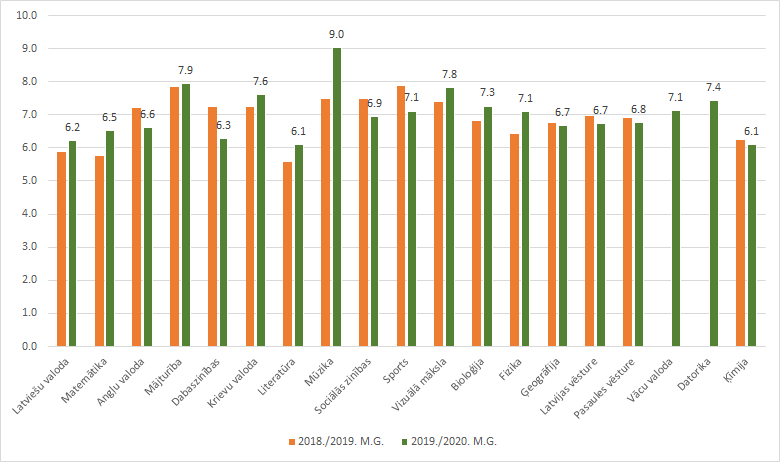 3. att. Vidējais skolēnu sasniegumu vērtējums pa mācību priekšmetiem 2018/2019 un 2019./2020. m.g. Skolēnu ikdienas sasniegumi pēdējos 2 mācību gados ir vienmērīgi stabili. To atspoguļo skolas vidējais vērtējums, kura izmaiņas ir minimālas (skat.4.att.).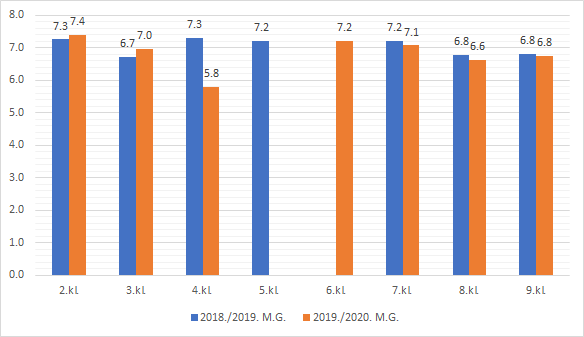 4.att. Skolēnu vidējie vērtējumi par pēdējiem diviem mācību gadiem.Skolēnu ikdienas mācību sasniegumu vislielākais risināmais jautājums ir motivācijas trūkums un speciālās vajadzības. Klašu audzinātāji un arī priekšmetu skolotāji regulāri meklē risinājumus ikdienas apspriedēs, katram skolēnam piemeklējot pareizo pieeju un katrā priekšmetā ieviešot nepieciešamos mācību pielāgojumus. Bieži sarunās ar vecākiem tiek meklēti arī ārējie motivatori, kas prasa vecāku iesaisti un sniedz labus rezultātus, un ātru progresu.Tiek plānots, ka skolēni, kuru noslēguma vērtējumi ir virs 7 ballēm, tiks īpaši motivēti:  5. - 9. klašu skolēni tiks aicināti uz pasākumu “Tēja ar direktoru”, kur neformālā gaisotnē skolas administrācija un skolēni aprunājas par to, kas skolēniem patīk un kas būtu vēl jāuzlabo skolā;katra semestra beigās tiek pasniegtas Zelta, Sudraba un Bronzas liecības;katra semestra beigās tiks apbalvoti skolēni, kuri piedalījušies olimpiādēs;katra mācību gada beigās tiek apbalvoti skolēni, kas teicami vai izcili izstrādājuši Zinātnieki pētniecisko darbu;Skolēniem ar speciālajām vajadzībām tiek sniegts vispusīgs atbalsts, lai uzlabotu ikdienas mācību sasniegumus: individuālā pieeja;ikdienas darbā drīkst lietot atgādnes;rakstu darbu aizstāšana ar mutiskām atbildēm;pagarināts laiks pārbaudes darbu veikšanai;  uzdevumu un tā nosacījumu lasīšana priekšā.;dators rakstu darbu veikšanai;vienkāršoti uzdevuma nosacījumi;atslēgas vārdi tekstā izcelti ar krāsainu marķieri;uzdodot veikt uzdevumu, tiek paskaidrota secība, kā tas jāpilda.Eksāmenu rezultāti par pamatizglītības ieguvi salīdzinājumā ar skolēnu iegūtajiem ikdienas noslēguma vērtējumiem ballēs Tabula 3. 2018./2019.m.g. ir otrais gads, kad tiek kārtoti Valsts eksāmeni pamatizglītības ieguvei. Rezultāti parāda, ka skolēnu eksāmenos iegūtie vidējie rezultāti ir līdzvērtīgi ar ikdienas noslēguma vidējiem vērtējumiem jeb gada vērtējumu. 2019./2020. m.g. Eksāmens par vispārējās pamatizglītības ieguvi netika kārtots nevienā mācību priekšmetā, tāpēc 4. tabulā atspoguļojam skolēnu mācību rezultātu sasniegumus gadā. Tabula 4. 2019./2020.m.g. 9. klases vērtējumi gadā4.3.2. Izglītojamo sasniegumi valsts pārbaudes darbos Tabula 5. 6.klases diagnosticējošo darbu rezultāti salīdzinājumā ar skolēnu iegūtajiem ikdienas noslēguma vērtējumiem ballēs 2018./2019. m.g. (2019./2020. m.g. 6.klase skolā nebija)Valsts pārbaudījumus par pamatizglītību 2018./2019 m.g. veica 1 no 3 9.klases skolniekiem. Visi atbrīvojumi no valsts pārbaudes darbiem tiek organizēti, pamatojoties uz ģimenes ārsta izsniegtu izziņu, kurā norādīti slimības diagnozes kodi un ieteikums atbrīvot no valsts pārbaudes darbiem.Tabula 6. Valsts pārbaudes darbu rezultāti. Eksāmenu rezultāti par pamatizglītības ieguviTabula 7. Absolventu turpmākā izglītība un nodarbinātība pēc pamatizglītības ieguves	2020. gadā TPV 9. klasi veiksmīgi absolvēja 6 skolēni, no kuriem 3 skolēni turpina mācības TPV, 1 skolēns Rīgas Kultūru vidusskolā, 1 skolēns Rīgas Dizaina un Mākslas vidusskolā un 1 Rīgas Tehniskās Universitātes koledžā.Sasniegumi:Konkurētspējīgu rezultātu sasniegšana.Bērnu iedrošināšana un motivēšana mācību procesa laikā, sasniedzot labākus rezultātus.Domātspējas attīstīšana ikdienas mācību darbā.Turpmākā attīstība:Akreditēt Vispārējās vidējās izglītības programmu.Turpināt motivēt skolēnus mērķtiecīgam un plānotam mācību darbam.Turpināt pilnveidot un veicināt skolēnu līdzatbildību par sasniedzamo rezultātu, īpaši pamatizglītības posmā.Dažādot mācību metodes darbā ar talantīgajiem skolēniem. Turpināt radoši strādāt ar skolēniem, lai sasniegtu augsta līmeņa mācību rezultātus. Vērtējums: ļoti labi4.4. Atbalsts izglītojamiem 4.4.1. Psiholoģiskais atbalsts un sociālpedagoģiskais atbalsts Topošie pirmklasnieki mācības skolā uzsāk vienu nedēļu ātrāk, nekā pārējie skolēni, lai varētu adoptēties jaunās telpās un jaunā sistēmā. Skolas vadība sadarbībā ar klases audzinātājiem un priekšmetu skolotājiem izvērtē gadījumus, kad skolēnam ir nepieciešama palīdzība ikdienas mācību darbā vai pārbaudes darbos, kad ir uzvedības grūtības. Skolas vadība konsultē visas iesaistītās puses (skolotājus, vecākus, skolēnus). Sociālpedagoģiskais atbalsts tiek sniegts konfidenciāli, individuāli izvērtējot katru situāciju, sākot ar problēmas diagnostiku, līdz sasniegtam rezultātam un izvērtējumam, risinot gadījumu kompleksi, ciešā sadarbībā ar pedagogiem. Skolēni un viņu vecāki ir informēti, kur un kādā veidā var iegūt psiholoģisko palīdzību. Pedagogus regulāri nodrošina ar nepieciešamo psiholoģiska rakstura informāciju pilnvērtīga mācību procesa veikšanai. Psiholoģiskā un sociālpedagoģiskā atbalsta nodrošinājumam īpašus pasākumus neorganizē, jo psiholoģiskais, pedagoģiskais un sociālais atbalsts ir integrēts pedagoģiskajā procesā un sadarbībā ar vecākiem. Skola piedāvā individuāli pielāgotus atbalsta pasākumus ikdienas mācību darbā un pārbaudes darbu veikšanā. Skolotāji, klašu audzinātāji un vecāki saņem skolas vadības un speciālistu rekomendācijas par nepieciešamajiem atbalsta pasākumiem un kā rīkoties sarežģītās pedagoģiskajās situācijās. Ja skolā tiek konstatēts saslimstības pieaugums ar akūtām respiratorām slimībām, tiek veikti profilaktiskie pasākumi: papildus telpu dezinfekcija, regulāra telpu vēdināšana, dezinfekcijas līdzekļi izstādīti vairākās skolēniem/ vecākiem brīvi pieejamās vietās, arī atsevišķās klašu telpās, tiek veikti skolēnu veselību veicinoši pasākumi, piemēram, skolas ēdnīcā tiek piedāvātas citronu un ķiploku daiviņas, notiek pārrunas ar izglītojamiem par profilakses pasākumiem. Traumu, pēkšņas saslimšanas vai nelaimes gadījumos uzreiz tiek telefoniski informēti vecāki, noskaidroti cēloņi, sniegta pirmā palīdzība. Skolas vadība un atbalsta personāls veic preventīvos pasākumus, lai novērstu riskus nākotnē.  Mācīšanās grūtību un uzvedības pārkāpumu gadījumi tiek izvērtēti individuāli skolotāja vai klases audzinātāja, vai direktores līmenī, vai secīgi visos, nepieciešamības gadījumā tiek piesaistīts atbalsta personāls, vienojoties ar vecākiem par turpmākajiem sadarbības soļiem. 	Skolā regulāri tiek apkopota informācija par skolēnu veselības stāvokli, savlaicīgi veiktas visas nepieciešamās medicīniskās manipulācijas. Tiek ņemta vērā vecāku sniegtā informācija par atsevišķu skolēnu individuālajām vajadzībām. Tiek ievēroti ārstu norādījumi par skolēniem noteiktās fiziskās slodzes piemērošanu sporta stundās.	Skolēnu uzvedības analīze notiek ikdienas darbā, negaidot īpašas sapulces. Problēmsituācijas tiek risinātas nekavējoties, piesaistot visas iesaistītās puses. Ja skolēnam ir līdz 20 neattaisnoti kavētām mācību stundām semestrī, skolas vadība aicina vecākus uz sarunu, kuras laikā tiek izskaidroti vecāka pienākumi informēt mācību iestādi par kavējumu iemesliem, kā arī izskaidro sekas gadījumā, ja vecāki turpina nepildīt savus pienākumus. Skolas vadība un personāls sniedz visa veida atbalstu, lai izglītojamais iekļautos skolas vidē, izvērtē atbalsta pasākumu nepieciešamību mācību vielas apguvē. Ja skolēns informē, ka cieš no vardarbības, bērnam tiek izskaidrots, ka tas ir nepieļaujami un ir viņa tiesību pārkāpums. Speciālists informē skolēnu par savu tālāko rīcību. Izvērtējot reālos riskus, kam pakļauts bērns, notiek sazināšanās ar vecākiem un tiek uzklausīts vecāka viedoklis vai nekavējoties tiek iesaistītas tiesību sargājošās institūcijas. Bērniem, kas cietuši no vardarbības, tiek pievērsta pastiprināta uzmanība- sarunas ar sociālo pedagogu, sarunas ar klašu audzinātājiem, darbs ar klasi, ievērojot cietušā bērna privātumu. 4.4.2. Izglītojamo drošības garantēšana (drošība un darba aizsardzība) Veselības aprūpe tiek nodrošināta sadarbībā ar katra izglītojamā ģimenes ārstu. Vismaz reizi gadā pēc slēgtas vienošanās ar medmāsu, tiek fiksēts svars, augums, pedikulozes un kašķa indikācijas. Pārējā laikā skolā ir pieejama aptieciņa ar pārsienamiem materiāliem un tālruņa numuri ātrās palīdzības izsaukšanai. Mācību saturā ir iekļauti temati par veselību, uzturu, sportu un tā visa ietekmi uz fizisko veselību. Vēl nav visi skolotāji apguvuši pirmās palīdzības prasmes, bet tas ir paredzēts nākamā gada laikā.Skolā ir kvalitatīvi izstrādāti drošības noteikumi sporta un citiem pasākumiem; mācību priekšmetu stundām, kurās mācību standartu apgūšanai veicamas darbības vai eksperimenti, kas var apdraudēt veselību; noteikumi par ceļu satiksmes drošību; ugunsdrošību; elektrodrošību; par drošību ekskursijās un pārgājienos; par pirmās palīdzības sniegšanu cietušajiem nelaimes gadījumos; noteikumi rīcībai ekstremālās un nestandarta situācijās. Ir izstrādāts rīcības plāns, ja skolā konstatē vai ir aizdomas, ka skolēni lieto, glabā vai izplata atkarību izraisošas vielas. Pirms došanās ekskursijās, pārgājienos, pirms sporta sacensībām un citiem ārpusskolas pasākumiem, atbildīgais pedagogs iesniedz skolas direktoram rakstisku informāciju, kurā norādīts: pasākuma mērķis, maršruts, ilgums, dalībnieku saraksts, vecums, pārvietošanās veids, saziņas iespējas un pirmās palīdzības sniegšanas iespējas. Skolas iekšējās kārtības noteikumos ir iekļauti jautājumi par skolēnu drošību, informēšanas kārtību un atbildīgajiem. Esošie skolas kārtības noteikumi tiek regulāri izvērtēti un pēc nepieciešamības papildināti. Skolēniem un darbiniekiem ir pieejama informācija, kā nepieciešamības gadījumā sazināties ar operatīvajiem palīdzības dienestiem.Izglītības iestādē ir pieejama informācija par sazināšanos ar palīdzības dienestiem un evakuācijas plāni. Izglītojamie un darbinieki ir informēti, bet darbinieki arī apmācīti, kā rīkoties ekstremālās situācijās. Klases stundās noteik skolēnu izglītošana par pirmās palīdzības sniegšanu.Riski izglītojamo drošībai tiek fiksēti un pēc iespējas ātrāk novērsti. Ir noteikta kārtība, kādā skolas telpās uzturas nepiederošas personas. Skolas durvīm ir ierīkota koda sistēma, kuru zina skolas darbinieki, skolēni un viņu vecāki. Par drošību mācību kabinetos atbild stundu skolotāji, tas tiek noteikts Iekšējos kārtības noteikumos. Skolai ir līgums ar darba drošības uzraudzības firmu par Darba aizsardzības monitoringu. Izglītības iestādē ir izstrādātas un apstiprinātas darba drošības instrukcijas, izglītojamie un darbinieki ir iepazīstināti ar tām valstī noteiktajā kārtībā.Izglītības iestādē ir noteikta kārtība izglītojamo ekskursiju, pārgājienu, sporta sacensību un izglītības iestādes pasākumu organizēšanai. 4.4.3. Atbalsts personības veidošanā Balstoties uz Izglītības likumā definēto izglītības mērķi, atbalsts personības attīstībai tiek nodrošināts visa pedagoģiskā procesa un skolas darba organizācijas laikā. Ārpus mācību stundām TPV skolēni atbalstu personības attīstībai var iegūt apmeklējot interešu izglītības iestādes, speciālistus. 	Ir noteikts sastāvs gan Vecāku padomei, gan Skolēnu pašpārvaldei, 2020./2021. mācību gada I semestrī Vecāku padomei organizēta 1 sēde, skolēnu pašpārvaldei notikušas 2 sapulces.Skola izvirza trīs pamatuzdevumus personības audzināšanā: skolēnu sevis iepazīšana un pašapziņas veicināšana; patstāvības prasmju attīstība, kas izpaužas prasmē izdarīt atbilstošo izvēli un atbildības uzņemšanos par savu rīcību un tās sekām; sociālās un emocionālās inteliģences attīstība.	Audzināšanas darba uzdevumi tiek plānoti saskaņā ar valsts izvirzītajām audzināšanas darba prioritātēm, skolas attīstības prioritātēm un skolas darba plānu, ievērojot skolēnu vajadzības un vecumposma īpatnības. Audzināšanas darbā iesaistās visi pedagogi, administrācija un tehniskais personāls. Būtiska nozīme sociālemocionālajā audzināšanā ir jauno mācību metožu ieviešanai. Klases stundas tiek integrētas sociālo zinību mācību priekšmetā, tāpēc 1. - 5. klasei sociālās zinības vada klases audzinātājs, bet pārējām klašu grupām sociālo zinību skolotājs. Klases stundas ietver sevis izzināšanas un pilnveidošanas, piederības valstij, pilsoniskās līdzdalības, karjeras izvēles, veselības un vides, un drošības tēmas. Īpaša uzmanība tiek veltīta skolas, novada un valsts tradīciju kopšanai. Klašu audzinātāji atbilstoši klases situācijai, izglītojamo vecuma posmam un interesēm plāno audzināšanas darbu un klases stundas par tikumiskajām vērtībām, uzvedības kultūru, izglītojamo tiesībām un pienākumiem, veselīgu dzīvesveidu un karjeras izvēli.	Lai veicinātu patriotismu, stiprinātu piederības sajūtu savai skolai un valstij, skolā pārdomāti, ievērojot skolēnu intereses, plāno un noteiktā kārtībā organizē daudzveidīgus tradicionālus ārpusstundu pasākumus, piem., Lāpu gājiens Lāčplēša dienā, kūku gatavošana, kopīgas Himnas dziedāšana, sveču aizdegšana Valsts svētkos u.t.t. 	Skolēni ir informēti, ka pārkāpumu gadījumā viņi vēršas pie skolas administrācijas vai klases audzinātājas, iesaistītās puses izstāsta situāciju vai raksta paskaidrojumu, tiek izpētīta situācija un novērstas sekas.Skolēnu Pašpārvaldes dalībnieki ir izrādījuši lielu interesi un iniciatīvu turpmāko ārpusstundu pasākumu organizēšanā un ar lielu interesi un aizrautību vēlas iesaistīties skolas dzīves organizācijā. 	Izglītības interešu organizēšana un piedāvājums tiek veidots atbilstoši skolēnu pieprasījumam un interesēm. Izglītības iestāde sekmē radošas, emocionāli un intelektuāli izglītotas personības veidošanos. Pašreiz tiek piedāvātas keramikas nodarbības, džudo un koris. Ņemot vērā, ka skolēni interešu izglītības programmās aktīvi piedalās ārpus izglītības iestādēs, tad skolā pēc interešu izglītības programmām ir vidēji zems pieprasījums. Šī sfēra skolā ir attīstāma. Interešu izglītības pulciņus mūsu skolā 2020./2021. m.g. sākumā skolēni apmeklē  sekojoši: džudo - 16 skolēni, keramika -20 skolēni, koris - 11 skolēni no sākumskolas un pamatskolas klašu grupām.Sasniegumi/ ikdienas darbs:Skolēna individuālo psiholoģisko īpatnību respektēšana, atbalstīšana ikdienas darbā.Operatīva reaģēšana uz problēmsituācijām.Skolā vienoti ar pedagogiem strādā spēcīga atbalsta komanda (skolas vadība, piesaistīti dažādu nozaru lektori).Turpmākā attīstība: Rosināt vecākus informēt skolu par skolēnu veselības un individuālo vajadzību dinamiku.Vērtējums: ļoti  labi4.4.4. Atbalsts karjeras izglītībā Mācību procesā uzsvars tiek likts ne tikai uz mācību satura izmantošanu profesionālajā un sociālajā jomā, bet arī veicināta individuālo dotumu un spēju un to izmantošanas iespēju apzināšanās.Mācību priekšmetu skolotāji pedagoģiskā procesa ietvaros izmanto iespējas apmeklēt profesionāla rakstura izstādes un pasākumus, kas veicina un atvieglo skolēnu interesi par dažādām profesijām un veido jaunus priekšstatus par iespējamo profesionālo karjeru. Skolā ir pieejami informatīvi materiāli par karjeras izvēles iespējām.E-klasē tiek nosūtīta ziņa, ja skolai šķiet, ka tā varētu būt nozīmīga profesijas izvēlē.Skolotāji ne tikai mācību priekšmeta saturā integrē informāciju par profesionālo kompetenču apguvi, bet arī organizē mācību ekskursijas. Visaktīvāk darbojas vēstures un sociālo zinību skolotājs, vizuālās mākslas skolotāja un sākumskolas skolotājas.Skolā tiek nodrošināts atbalsts karjeras izglītībā. Skolēniem tiek sniegta informācija par profesiju daudzveidību, par nākotnes plānošanas iespējām. Karjeras izglītības kvalitatīvai īstenošanai skolā tiek izmantoti dažādi virzieni: klašu audzinātāju darbs, mācību priekšmetu stundas, ārpusstundu pasākumi, darbs ar vecākiem. Vecāki tiek aicināti nākt uz skolu un pastāstīt par savām profesijām. 2019./2020. mācību gadā ar lielu interesi iepazināmies ar pilota profesiju, skatījāmies un klausījāmies pilota stāstus un demonstrējumus. Skolu apciemoja profesionāla basketboliste, kas dalījās ar savu pieredzi kļūstot par profesionāli. Klašu audzinātāji klašu stundās palīdz skolēniem noskaidrot viņu spējas un dotumus, izmantojot karjeras izvēles testus. Karjeras izglītībā tiek izmantotas dažādas formas – klases stundas, iepazīšanās ar dažādām mācību iestādēm un to piedāvātajām programmām, mācību ekskursijas uz uzņēmumiem, mācību priekšmetu skolotāji tiek rosināti organizēt dažādas tematiskās pēcpusdienas, lai ieinteresētu skolēnus. Sasniegumi:Regulāri organizētas vieslekcijas un semināri skolēniem ar dažādu jomu speciālistiem. Turpmākā attīstībaTurpināt organizēt regulāras tikšanās ar dažādu profesiju pārstāvjiem, vairāk iesaistot vecākus.Regulāri organizēt izbraukumus uz dažādu nozaru uzņēmumiem/organizācijām.Vērtējums: labi4.4.5. Atbalsts mācību darba diferenciācijai Skolas specifika – mazais skolēnu skaits un skolas virzība uz skolu apdāvinātajiem un talantīgajiem bērniem pati par sevi nosaka, ka mācību darba diferenciācija ir skolas darba organizācijas pamatā. Vīzijas nozīmē var apgalvot, ka mācību procesa diferenciācija un individualizācija ir TPV darbības stūrakmeņi.	Speciāls atbalsts pedagogiem darbā ar talantīgiem skolēniem nav nepieciešams, jo iestāde atbalsta visas pedagogu iniciatīvas un priekšlikumus, un organizētos pasākumus, kas vairo skolēnu interesi, motivāciju un attīstību, neizdalot talantīgos skolēnus un skolēnus ar mācīšanās grūtībām. Katram skolēnam tiek sniegta individuāla pieeja atbilstoši viņa attīstības vajadzībām.  	Skolotāju savstarpējā komunikācija par mācību darba diferenciāciju pārsvarā norit neformālā vidē, bet plašāk tiek apspriesta pedagoģiskās sapulcēs.  Pedagogi sadarbojas ar audzinātājiem un izglītības iestādes vadību, kura veic atbalsta darba pārraudzību. Audzinātāji, izglītības iestādes vadība un atbalsta personāls regulāri seko izglītojamo ar mācību grūtībām mācību sasniegumiem.Izglītības iestāde sadarbojas ar vecākiem, kuru bērniem ir grūtības mācībās, sniedz vajadzīgo informāciju un ieteikumus atbalsta nodrošināšanai.Sasniegumi: Savlaicīga un regulāra skolēnu spēju, individuālo vajadzību izvērtēšana.  Atbalsta pasākumu realizēšana ikdienas mācību darbā un pārbaudes darbos. Turpmākā attīstība:Turpināt īstenot individuālo mācību pieeju, pielietojot arvien jaunas metodes un daudzveidīgus materiālus.Attīstīt pedagogu savstarpējo pieredzes apmaiņas sistemātiskumu.Arvien vairāk iesaistīt skolēnus olimpiādēs un sevis pašapliecināšanas pasākumos. Vērtējums:  labi4.4.6. Atbalsts izglītojamiem ar speciālām vajadzībāmSkolā mācās bērni ar dažādām speciālām atbalsta pasākumu vajadzībām. Ik gadu sastopami skolēni ar Aspergera sindromu, AST, UDS un UDHS, disleksiju, disgrāfiju, fiziskiem un neiroloģiskiem traucējumiem. Visas pedagoģiskās metodes tiek izstrādātas, ņemot vērā katra bērna speciālās vajadzības. Skolas vadība un speciālisti ir pedagogu atbalsts ikdienas darbā ar bērniem, kuriem nepieciešama īpaša uzmanība.Esošos pedagoģiski medicīniskās komisijas (turpmāk Komisija) atzinumus izvērtējam, bet jaunus neaktualizējam, ļaujot vecākam izvērtēt, cik šādi ieteikumi (atzinumi) viņiem ir nepieciešami. Tā kā Komisijas atzinumam ir rekomendējošs raksturs, tad tas netiek prasīts kā obligāts, skolā pieņemot bērnus ar kādām speciālajām vajadzībām. Skola pati izvērtē savu kompetenci apmācīt katru no bērniem.2018. gadā tika uzsākta veiksmīga sadarbība ar Valsts bērnu tiesību aizsardzības inspekciju, UZVEDĪBA.LV un dažādiem speciālistiem, kas konsultē pedagogus ikdienas darbā un strādā ar iepriekš minēto bērnu jautājumiem, dažādi uzvedība.lv izstrādātie materiāli skolā redzami un tiek izmantoti arī šodien. Veiksmīgai īpašo bērnu apmācībai svarīga ir mūsu skolas pamatnostādne un papildus izstrādātie metodiskie materiāli katra bērna vajadzībām. Pedagogi tiek rūpīgi izvēlēti un sagatavoti darbam ar īpašajiem bērniem. Speciālie pedagogi ikdienas darbam neatbilst skolas pamatnostādnēm, tādēļ netiek piesaistīti. Sasniegumi:Speciālistu atzīta veiksmīga bērnu ar īpašām vajadzībām iekļaušana.Veiksmīgs darbs pēc individuāli izstrādāta izglītības plāna.Pasniedzēju spēja pielāgot mācību vidi katram bērnam pēc vajadzībām. Turpmākā attīstība:Turpināt izmantot iegūto pieredziMotivēt vecākus atbalsta sniegšanai skolēnam.Turpināt organizēt skolotājiem tālākizglītības aktivitātes (īpaši ārpus Latvijas), kas palīdzētu apzināties un stiprināt personīgos resursus, mazināt izdegšanas risku.Vērtējums: ļoti labi4.4.7. Sadarbība ar izglītojamā ģimeni Skola sistemātiski un plānveidīgi informē vecākus par skolas darbu. Klašu audzinātāji vismaz divas reizes gadā organizē individuālas tikšanās ar vecākiem, kur izklāsta katra bērna mācīšanās procesā izmantotās metodes, ieviestos pielāgojumus un prezentē skolēna progresa izvērtējumu. Izglītības iestāde sadarbojas ar izglītojamo vecākiem šādās jomās: - mācību saturs, - mācīšana un mācīšanās, - izglītojamo sasniegumi, - atbalsta sniegšana izglītojamiem, - izglītības iestādes vides uzlabošana, - resursu izmantošana, - darba organizācija, - izglītības kvalitātes vērtēšana.Mazā skolēnu skaita dēļ sadarbība ar ģimeni ir tieša un nepastarpināta. Tipiskākā darba forma ir individuāla saruna gan pēc vecāku, gan skolas iniciatīvas.  Ikdienas informācijas apmaiņa starp skolu un vecākiem tiek nodrošināta satiekot vecākus, atvedot/ aizvedot bērnus uz skolu, sazvanoties, ar e- klases, WhatsApp un e-pasta starpniecību. Stājoties skolā, vecāki un skolēns iepazīstas ar skolas iekšējās kārtības noteikumiem, piedāvātajām izglītības un interešu izglītības programmām, citiem skolas dokumentiem, kas nodrošina turpmāko sadarbību. Skolēni un viņu vecāki slēdz līgumu ar skolas dibinātāju, kas paaugstina skolēnu līdzatbildību mācīšanās procesā. Skolā ir noteikta kārtība par informācijas apmaiņu starp vecākiem un skolu, ja bērns dažādu iemeslu dēļ nevar apmeklēt mācību stundas.Skolas padomei ir savs reglaments. Skolas padomē darbojas desmit vecāki.Vecāki var regulāri sekot sava bērna mācību darbam, izmantojot e-klasi, tur redzami gan skolēnu kavējumi, gan Mēneša vērtējumi katrā mācību priekšmetā. Informāciju par skolēna uzvedību, sekmēm un attieksmi pret mācību darbu vecāki iegūst individuālajās sarunās ar klašu audzinātājiem un priekšmetu skolotājiem, nepieciešamības gadījumā - sarunās ar skolas vadību. Uzaicinājumus uz skolas pasākumiem vecāki saņem e-pastos, WhatsApp grupās un skolēnu gatavotos ielūgumos. Vecākiem tiek sniegta savlaicīga un precīza informācija. Sasniegumi:Skolas personāla un vecāku sadarbība.Pilvērtīga un savlaicīga informācijas apmaiņa starp skolu un vecākiem. Turpmākā attīstība:Organizēt izglītojošus pasākumus vecākiem.Vērtējums: ļoti labi4.5. Izglītības iestādes vide 4.5.1. Mikroklimats Skolā kvalitatīvi organizētais mācību un ārpusstundu darbs ir pamats pozitīvam skolas tēlam, kas tiek veidots, izkopjot skolas tradīcijas, veidojot skolotājos, skolēnos un vecākos piederības apziņu un lepnumu par savu skolu. Nostiprinājušās skolas tradīcijas - Zinību diena, Tēvu diena, Skolotāju diena, Lāpu gājiens, Mārtiņdienas tirdziņš Latvijas dzimšanas diena, Ziemassvētki, Pavasara un Rudens ekskursija, Māmiņdiena. Pedagogu piederību skolai veicina jau izveidoto tradīciju uzturēšana, kā arī jaunu ieviešana. Skolā strādā profesionāli un pieredzes bagāti skolotāji, kuri labprāt dalās pieredzē ar jaunajiem pedagogiem. Skolas personāls ir draudzīgs un saliedēts, kuri skaidri apzinās savu lomu skolas tēla veidošanā, kā arī ievēro politisko neitralitāti mācību un audzināšanas procesā un ir lojāli Latvijai un tās Satversmei. Skolā tiek nodrošināta cieņpilna attieksme pret valsts simboliem.Nacionālā un reliģiskā piederība nav šķērslis skolēna sabiedriskajai aktivitātei. Skolā mācās dažādu tautību skolēni, savstarpējās attiecības ir labvēlīgas. Visi skolēni jūtas vienlīdzīgi, skolas darbinieki ir taisnīgi un godīgi pret visiem skolēniem un visām ģimenēm.Skolas personāls ikdienā atbalsta viens otru, jo viņus vieno kopīgi mērķi. Personāls izrāda iecietību un empātiju pret skolēniem, lai viņi justos skolā labi un komfortabli. Konflikti tiek risināti uzreiz pēc to rašanās. Svarīgākais ir konstatēt, vai ir noticis vienkāršs emociju uzliesmojums, vai tiešām ir konflikts. Ja konflikta pazīmes ir konstatējamas, tad tas tiek risināts pēc 4 soļu metodes: iesaistītās puses piekrīt risināt konfliktu, tiek atrasta vieta un laiks tā risināšanai, notiek apstākļu noskaidrošana un vienošanās par risinājumu. Skolā tiek izmantota arī mediācijas iespēja.Izglītības iestādē nav nepieciešams īpāši deleģēt pienākumus un uzdevumus, tie tiek veikti uz brīvprātības principa. Ir zināms uzdevumu apjoms, kas jāveic un to deleģēšana notiek savstarpēji vienojoties. Formālie darba pienākumi ir doti Darba pienākumu aprakstos.Skolas iekšējās kārtības noteikumi ir demokrātiski izstrādāti. Iepriekšējā mācību gadā tiek uzkrāta informācija, ko nepieciešams mainīt Iekšējās kārtības noteikumos un mācību gada sākumā izmaiņas tiek apspriestas. Pozitīvu uzvedību atbalsta pieaugušie ar savu uzslavu, uzvedību, attieksmi.  Izglītības iestādes darbinieki rosina izglītojamos izturēties ar cieņu vienam pret otru un izglītības iestādes darbiniekiem.Pirms darba līguma noslēgšanas darbiniekam tiek veikta ievadinstruktāža, darbinieks tiek iepazīstināts ar Darba kārtības noteikumiem, amata aprakstu. Darbinieki atkārtoti tiek iepazīstināti ar Darba kārtības noteikumiem katra mācību gada sākumā. To aktualizācija notiek pēc nepieciešamības. Sasniegumi:Vērojama pozitīva dinamika gan skolotāju, gan skolēnu attieksmē pret citiem. Tiek sniegts atbalsts jaunajiem skolēniem un skolotājiem.Turpmākā attīstība:Turpināt pilnveidot skolas mikroklimatu.Izstrādāt skolas Himnu un karogu.Vērtējums:  ļoti labi.4.5.2. Fiziskā vide un vides pieejamībaĒka Torņakalna ielā 15 ir nodota nomā uz 10 gadiem. Ēka ir piemērota izglītības iestādes vajadzībām. Skolas telpas ir funkcionālas, estētiski noformētas, vienmēr tīras un kārtīgas. Skolēni iesaistās telpu estētiskajā noformēšanā ar saviem radošajiem darbiem, dekoriem, kompozīcijām u.c.  Sadarbībā ar Rīgas krēslu fabriku skolai ir iegādāti ergonomiskie krēsli. Skolēni rūpējas par savas klases un arī kopējo telpu saglabāšanu un kārtības uzturēšanu. Katrā klašu telpā skolotāji nodrošināti ar interneta pieslēgumu, iegādāti digitālie mācību līdzekļi un resursi. Pagraba telpā ir ierīkots Mājturības un tehnoloģijas kabinets, tiek labiekārtots un ierīkots arī ķīmijas kabinets. Telpās veikti nepieciešamākie kārtējie remonti; Mācību kabineti iekārtoti ar nepieciešamajiem mācību līdzekļiem un inventāru; Iekārtota/ papildināta lasītava;Skolā ir ierīkota ventilācija un ugunsdrošības signalizācija. Skolotājiem ir iekārtota atpūtas telpa. Koriģēti skolas iekšējās kārtības noteikumi atbilstoši jaunajai situācijai; Skolas un klašu telpas ir atbilstošas sanitāri higiēniskajām normām, telpas tiek regulāri koptas. Telpu uzturēšanu kārtībā nodrošina skolas apkalpojošais personāls. Uzkopšanas kvalitāti un atbilstību sanitārajām normām kontrolē skolas direktore. Sanitāri higiēniskie apstākļi atbilst sanitārajām normām. Skolas telpas ir drošas, skolas gaiteņos redzamās vietās ir evakuācijas plāni. Tabula 8. Atzinumi darbības turpināšanaiSkolas teritorija ir glīti apzaļumota, sakopta un uzturēta pienācīgā kārtībā. Skolas priekšējā laukumā un apkārt terasei ir iekārtotas dekoratīvo augu stādījumu puķudobes.  Pagalmā ir izveidota skatuve mākslinieciskām darbībām, sportam paredzētās zonas. Skolai piebraucamie ceļi ir labā kvalitātē, skolas darbinieki, vecāki transporta līdzekļus var droši novietot skolas stāvvietā. Skolas pagalmā ir izveidotas papildus velosipēdu stāvvietas, skolai uzstādīta uzbraucamā rampa.  Rīgas pašvaldība 2019.gada pavasarī ir uzstādījusi luksoforu Torņakalna un O. Vācieša ielas krustojumā. Sasniegumi:Skolas telpas ir estētiski noformētas, vienmēr mājīgas, tīras un kārtīgas.Skolas pagalmā uzcelta multifuncionāla skatuve, strītbola laukums, uzstādīts jauns rotaļu laukuma elements.Turpmākā attīstība:Paaugstināt skolēnu un skolotāju atbildību par skolas fiziskās vides uzturēšanu un saglabāšanu;Vērtējums: labi.4.6. Izglītības iestādes resursi 4.6.1. Iekārtas un materiāltehniskie resursi Skolas telpas un materiāltehniskais nodrošinājums ir atbilstošs izglītības programmu realizēšanai. Skolas ēkas noma atbilst izglītības programmas īstenošanas periodam. Ir laba sadarbība ar ēkas īpasnieku, kurš ir ieinteresēts skolas attīstībā. Diemžēl skolai nav atsevišķas sporta zāles komandas sporta spēlēm (60 kv.m. lielā zāle kalpo vispārējai fiziskajai sagatavošanai), bet tā ir iespēja sporta nodarbības organizēt svaigā gaisā, atbilstoši laika apstākļiem.   	Ārpus izglītības iestādes notiekošās mācības tiek organizētas, ievērojot visus skolēnu drošības pasākumus. Pirms tiek organizēta mācību priekšmetu apguve ārpus iestādes teritorijas, tiek jautāta skolēnu vecāku vai likumiskā aizbildņa atļauja, detalizēti informējot par dienas gaitu. 	Skolēniem ir pieejami 19 portatīvie datori, gandrīz katrā klasē ir pieejams lielais tv ekrāns. Skolotāji ir nodrošināti ar mācību materiāliem, t.sk. mācību literatūru, didaktiskām spēlēm, uzskates līdzekļiem, mikroskopu u.c. nepieciešamo inventāru. Interneta pieslēgums ļauj izglītojamiem un pedagogiem izmantot interneta iespējas patstāvīgam un individuālam darbam, gatavojoties mācību procesam.Izglītības iestādes dibinātājs plāno budžetu katram mācību gadam. Izglītības iestādes darbinieki iesaistās budžeta plānošanā, plānojot nepieciešamos mācību tehniskos līdzekļus kabinetu bāzes pilnveidošanai, mācību literatūru.Izglītības iestāde, organizējot saimniecisko darbību, katru gadu nodrošina attīstības plāna prioritāšu finansēšanu un remontus.Sasniegumi:Pedagogiem ir brīva izvēle metodes un metodisko līdzekļu izvēlē.Turpmākā attīstība:Iegūt jaunas telpas sākumskolas klašu grupām Mārupes ielā 16 ar nākamo mācību gadu.Turpināt labiekārtot skolas telpas, atjaunot un papildināt materiāltehnisko bāzi, sekojot tehnoloģiju attīstībai un programmu vajadzībām.Vērtējums:  labi.4.6.2. PersonālresursiPedagogu kvalitatīvais un kvantitatīvais sastāvs2020/2021.m.g. skolā strādā 14 skolotāji un 2 asistenti. TPV skolas struktūrvienība ir pamatdarba vieta 7 darbiniekiem. Skolas vadību nodrošina skolas dibinātāja un direktore. Pedagogu kvalifikācija ir atbilstoša MK noteikumiem par prasībām pedagogiem nepieciešamai izglītībai un profesionālajai kvalifikācijai. Mūsu skolas komandā ir svarīgi, ka strādā savas jomas profesionāļi un entuziasti, tādēļ mājturību māca- savas jomas profesionāls praktiķis; mūziku - mūziķis, vēsturi - vēstures zinātņu doktors, vēstures institūta vadītājs un profesors, sportu - profesionāls vieglatlēts, psiholoģiju - pedagogs un praktizējošs psiholoģijas eksperts. Regulāri tiek aicināti vieslektori, piemēram, arhitekti, dizaineri. Tabula 9. Skolotāju pedagoģiskā kompetence 2020./2021. mācību gadā 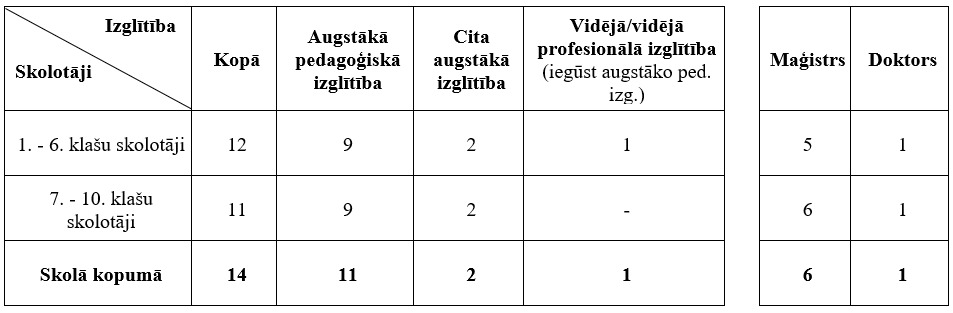 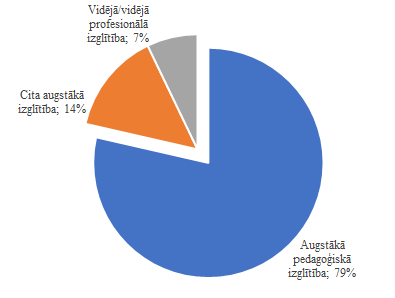 5. att. Skolotāju pedagoģiskā kompetence 2020./2021.m.g.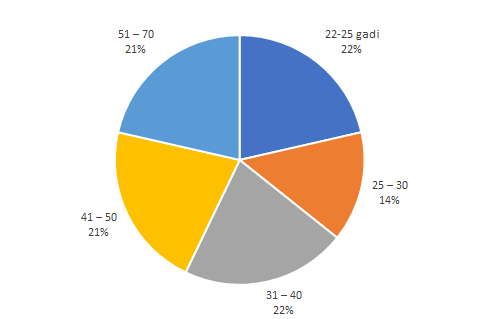 6. att. Pedagogu sadalījums pēc vecuma   Skolotāji regulāri paaugstina savu profesionālo meistarību un profesionālo kompetenci tālākizglītības kursos un semināros, piedaloties izglītojošos valsts un starptautiskajos projektos. Ir pieredze darbā ar skolēniem, kuriem ir UDS (uzmanības deficīta sindroms), Aspergera sindroms, disleksija.        Tabula 10. Pedagogu profesionālās kompetences pilnveideDirektore seko līdzi pedagogu profesionālās kompetences pilnveidei, aktualizē pieejamos apmācību kursus ārpus skolas un realizē mācības skolas ietvaros. Skolas vadība nodrošina savlaicīgu datu ievadi par pedagogu profesionālās kompetences pilnveides programmu apguvi atbilstoši normatīvo aktu prasībām. Pēc mācībām un apmeklētiem kursiem tiek veiktas pārrunas kolektīvā un iespēju robežās motivē ieviest jauninājumus mācību priekšmeta/izglītības saturā, metodikā u.c. 	Personāla atlasi veic skolas dibinātāja pēc darba intervijas. Skolotāju motivācijai tiek izmantoti finanšu instrumenti, nodrošinot par 60 % augstāku likmi par valstī noteikto, ļoti būtisks motivātors ir morālais atbalsts, ko skolotāji nepārtraukti sniedz viens otram un jebkurā brīdī saņem no skolas vadības, regulāri tiek organizēti personāla saliedēšanās pasākumi.Izglītības iestādes darbinieku pienākumi, tiesības un atbildības jomas ir noteiktas darbinieku amatu aprakstos.Pedagogu darba slodzes sadala, ievērojot izglītības iestādes izglītības programmas un darba organizācijas vajadzības, pedagogu pieredzi un kvalifikāciju. Izglītības iestādes vadība pārzina pedagogu kvalifikāciju, kā arī stiprās un uzlabojamās puses.Izglītības iestādes darbinieku tiesības, pienākumi un atbildības jomas ir noteiktas un ar darbinieku saskaņotas amata aprakstos. Visiem darbiniekiem ir pieejama precīza informācija par izglītības iestādes vadības darba struktūru, darbību un visu darbinieku pienākumiem, tiesībām un atbildības jomām.Katra mācību gada beigās pedagoģiskajās sēdēs tiek analizēta tālākizglītības efektivitāte, ieteikti priekšlikumi tās tālākai attīstībai.Izglītības iestādē glabājas dokumentāla informācija par katra skolotāja tālākizglītības aktivitātēm.Sasniegumi:Lepojamies ar skolas darbinieku augsto patstāvību, radošumu un atbildību.Skolotāju spēja būt daudzpusīgiem, radošiem, mācīties jaunas metodes un veikt tālākizglītību.Turpmākā attīstība:Jaunu speciālistu piesaiste un apmācība.Esošo skolotāju tālākizglītība ārpus Latvijas.Vērtējums: ļoti labi4.7. Izglītības iestādes darba organizācija, vadība un kvalitātes nodrošināšana 4.7.1. Izglītības iestādes darba pašvērtēšana un attīstības plānošana Skolas pašvērtēšanas process ir nepārtraukts, notiek visos līmeņos, pašnovērtēšanas sistēma ir strukturēta un plānota. Pašnovērtēšanā izmanto dažādas metodes un formas: SVID analīzi, skolēnu anketas, pedagoģiskās padomes izvērtējumu, darba grupu sanāksmes, nosakot skolas darba stiprās puses un tālāko attīstību. Pašvērtējums ir objektīvs un pamatots. Skolas darba pašvērtēšanas sistēma ir strukturēta un saprotama. Vadība regulāri mērķtiecīgi plāno, organizē un īsteno skolas darba kontroli un izvērtēšanu atbilstoši Skolas attīstības plānā noteiktajām prioritātēm. Plānots, ka katru gadu mācību gada noslēgumā visi pedagogi rakstīs savu pašvērtējumu, kurš tiks analizēts vadības līmenī. Pašvērtējuma analīzi veiks direktore. Balstoties uz pedagogu pašvērtējumiem, tiks veikta kārtējā mācību gada darba analīze, konstatētas stiprās puses un tālākās attīstības vajadzības. Skolas darba pašvērtēšanas sagatavošanā izmanto metodisko komisiju iestādes pašvērtejuma anketu un skolēnu anketas. Iegūtā informācija tiek apkopota un izmantota pārskata ziņojuma sagatavošanai un turpmākai darba plānošanai. Pašvērtēšanā konstatētās skolas darba stiprās puses un nepieciešamos uzlabojumus darbinieki zina un izmanto, plānojot turpmāko darbu. Turpmākā attīstība: Izstrādāt kvalitatīvu pašvērtēšanas kārtību.Izstrādāt realizējamu Atttīstības plānu 2021. - 2023. gadam.Vērtējums: labi4.7.2. Izglītības iestādes vadības darbs un personāla pārvaldībaMūsu skolā organizatoriskā struktūra ir ļoti vienkārša (skat.5.att.) – SIA “Torņkalna Privāta vidusskola” valde, direktore un skolotāji, tāpēc arī kompetences jomas ir vienkārši sadalāmas: skolas valde - dibinātāja kopā ar direktoru dara visu vadības, organizatorisko un arī pedagoģisko darbu, skolotāji gatavo un vada mācību stundas, veido metodiskos materiālus, ja nepieciešams, izstrādā mācību priekšmetu programmas, piedalās pedagoģiskā darba plānošanā un realizācijā, kā arī savas kompetences ietvaros - skolas darba plānošanā un analīzē. Skolas administratore veic lietvedības darbus.	Skolas dibinātāja Elizabete Vectirāne aktīvi sadarbojas ar skolas personālu, Skolas padomi, vecākiem, dažādām sabiedriskajām organizācijām, veicinot skolas prestižu un tēlu sabiedrībā, kā arī tiešā veidā iesaistās skolas dzīvē.  Elizabete ir skolas dvēsele, kuru bērni iesaukuši par krustmāti un tieši viņa veicina personāla izpratni par izglītības iestādes vīziju, misiju un mērķu sasniegšanu. Skolas vadība un skolotāji ir vienoti, tāpēc arī ceļš uz mērķi ir saskaņots.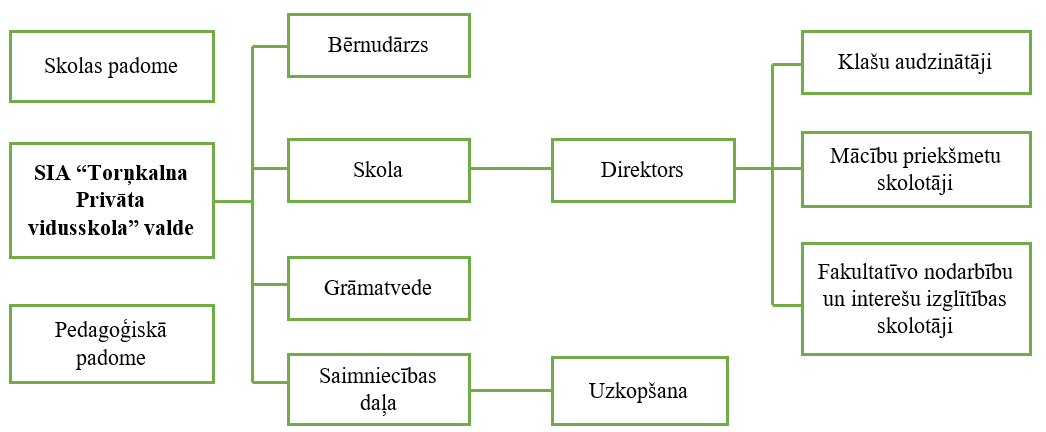 7. att. Torņakalna Privātās vidusskolas struktūrshēmaIzglītības iestādes dokumenti atbilst dokumentu izstrādāšanas un noformēšanas prasībām un ir sakārtoti atbilstoši lietu nomenklatūrai. Izglītības iestādē ir visi izglītības procesa organizēšanai nepieciešamie obligātie dokumenti. Pastāv personāla darba pienākumu apraksti un ir noslēgti darba līgumi. Izglītības iestādes iekšējie normatīvie akti izstrādāti un pieņemti demokrātiski. Lai veicinātu kolektīva sadarbību, iestādes darbības uzlabošanos un kvalitātes kultūras pilnveidi, notiek regulāras kolektīva tikšanās – pieredzes apmaiņa, dalīšanās pozitīvajos piemēros, kolektīva pasākumi. Pateicoties regulārai sadarbībai, skolā izveidojusies labvēlīga un pozitīva vide. Skolas kolektīvs tiek iesaistīts dažādu līmeņu lēmumu pieņemšanā. Lai pieņemtu objektīvus un visām pusēm labvēlīgus lēmumus, kas vērsti uz skolas attīstību, pedagogi par pamatu ņem skolas izvirzīto īstermiņa un ilgtermiņa mērķi. Dažāda veida informācijas aprite ar vecākiem un kolēģiem notiek vairākos līmeņos atkarībā no jautājuma būtības un steidzamības:● klātienes tikšanās,  ● informācija pedagogiem un vecākiem WhatsApp grupās,  ● e-pasti, ● īsziņas,● informācija pie ziņojuma dēļa pie ieejas iestādē.Iestādes vadība savā darbībā ievēro un ar savu priekšzīmi veicina gan skolēnus, gan personālu ievērot vispārcilvēciskās un demokrātijas vērtības, tai skaitā, lojalitāti Latvijai un Satversmei, un ētikas normas. 	Iestādes nolikums aktualizēts 2017. gada augustā, mainoties SIA “Torņkalna Privātas vidusskolas” valdes sastāvam.Skolas padome praktiski savu darbu sākusi šogad (2020./2021. m.g.), jo tikai šajā mācību gadā vecākajās klasēs ir pietiekami daudz skolēnu, lai tā varētu uzsākt savu darbību. Uz doto brīdi skolas padomē ir ievēlēti vecāki no katras klases un skolēni no 5. - 10. klasei, kuru pirmās kopā sanākšanas jau ir notikušas - attālinātā formā. Vecāku padomes vecāki šogad (2020./2021. m.g.) ir izveidojuši vecāku atbalsta grupu ar mērķi:savstarpēji apmainīties ar pieredzi un noderīgu informāciju;nejusties atstātiem vieniem ar savām problēmām šajos mums un mūsu bērniem tik sarežģītajos apstākļos;piesaistīt dažādu jomu speciālistus jaunas informācijas iegūšanai;kopīgi meklēt risinājumus, kā palīdzēt sev, saviem bērniem, skolai;meklēt finansējumu un realizēt dažādus projektus iekļaujošās izglītības un pašiem savam atbalstam.Skola ļoti lepojas ar šādu vecāku iniciatīvu un ir gatavi iesaistīties un atbalstīt vecāku atbalsta grupu.Skolas vadība ievēro politisko neitralitāti, profesionālo ētiku, cilvēktiesību principus mācību un audzināšanas darbā, kā arī raugās, lai šie principi tiktu ievēroti kolektīvā.Skolas personāls no vadības puses tiek motivēts daudzpusīgi: gan ar konkurētspējīgu, taisnīgu atalgojumu, gan piemaksām, prēmijām, dāvanām, gan ar morālo, psiholoģisko atbalstu, gan nodrošinot mūsdienīgu, drošu un mājīgu darba vidi, gan atbalstot un nodrošinot tālākapmācības.Sasniegumi:Skolas vadības un personāla kopīgs darbs veiksmīgi notiek ikdienas saskarsmē, visos līmeņos iesaistoties visiem kopā, ļaujot visiem justies maksimāli brīvi.Veiksmīga vadības darbība bez liekas subordinācijas veicinājusi personāla radošo iespēju izaugsmi.Turpmākā attīstība:Turpināt nodrošināt savlaicīgu un precīzu nepieciešamās informācijas apriti personālam.Vēl palielināt atalgojuma apjomu.Vērtējums: ļoti labi4.7.3. Izglītības iestādes sadarbība ar citām institūcijām Skolai veiksmīgi izveidojusies sadarbība ar Valsts bērnu tiesību aizsardzības inspekciju kā partneriem, skolai uzstājoties ar savu pozitīvo pieredzi inspekcijas rīkotajā seminārā un sadarbojoties pozitīvā bērnu iekļaušanā skolas vidē. Ar UZVEDĪBA.LV iztrādātājiem, izmantojot viņu materiālus, skola sadarbojas iekļaujošo bērnu uzvedības modelēšanā un korekcijā jau no 2018. gada. Līgumā noslēgta sadarbība ar Torņakalna attīstības biedrību izveidojusies, abām pusēm veiksmīgi iesaistoties lokālās sabiedrības interešu aizstāvēšanai un infrastruktūras attīstīšanai, nākamais mērķis Rail Baltic kontekstā - līdzdarbojamies apkārtējās vides un infrastruktūras attīstībā.	Pozitīva sadarbība ir gan ar vairākām pašvaldībām, gan IZM nodaļām.	Skolas telpas un teritorija tiek izmantota arī dažādu kultūras un izglītības pasākumu organizēšanā apkārtnes (un ne tikai) iedzīvotāju vajadzībām.	Skolas reputācija tiek veidota no iesaistīto pušu labās pieredzes nodošanas un ieteikšanas citiem. Skolas “seju” veido skolas vadības reprezentēšana dažādos pasākumos un pārstāvniecībās - šogad skolas dibinātāja tika aicināta runāt par iekļaujošās izglītības nozīmi un iespējām sarunu festivālā “Lampa” Swedbank organizētajā platformā, kā arī diskusiju raidījumā ReTV kanālā “īsi un konkrēti”.Sasniegumi:Skolas reputācija ir izveidojusies stabila un atpazīstama speciālistu un sadarbības partneru vidū.Pašvaldības un valsts institūcijas pozitīvi rēķinās ar skolas politiku un darbību.Turpmākā attīstība:Veidot jaunas sadarbības un atbalstīt esošās institūcijas izglītības politikas veidošanā.Paaugstināt skolas atpazīstamību un uzticamību.5. Citi sasniegumi (izglītības iestādei svarīgais, specifiskais)Skola lepojas ar veiksmīgi integrēto un apmācīto iekļaujamo skolēnu skaitu šajā mācību gadā, kas sastāda 55% no kopējā skolēnu skaita skolā. Skola katram bērnam piedāvā individuālu pieeju, četras reizes gadā veicot progresa izvērtējumu un ieviešot nepieciešamos pielāgojumus skolēnu mācību prasmju attīstīšanai un veicināšanai. Šogad skolā mācības uzsāka skolēni 10. Klasē, atverot skolai un skolēniem durvis uz mācībām arī vidusskolas programmā. Skolai ir moderna, attīstīta mācību metodika, kas ļauj skolēniem daudzpusīgi izmantot pieejamos resursus mācību vielas apguvei gan stundu laikā, gan ārpusstundu nodarbībās. Šogad tika atklāta TPV otra novietne, kas turpmāko 2 gadu attīstības plānā tiks pilnībā apgūta.6. Turpmākā attīstība (balstīta uz pašnovērtējumā iegūtajiem secinājumiem).Nākamajā mācību gadā 1. - 4. klasēm plānotas jaunas telpas Mārupes ielā 16, kur jau šogad telpas apguvusi skolas otra struktūrvienība, dodot iespēju Torņakalna ielas 15 telpās attīstīties vidusskolas programmai. Turpināsim pilnveidot un attīstīt abu novietņu pagalmus un iekštelpas bērnu daudzpusīgai attīstībai un emocionālajai labsajūtai.Vērtējums: ļoti labiSASKAŅOTSDOKUMENTS PARAKSTĪTS AR DROŠU ELEKTRONISKO PARAKSTU!PielikumsTorņakalna privātās vidusskolas vispārējās vidējās izglītības programma izvēles kursu komplektam „Kultūras izpratne un pašizpausme mākslā” Torņakalna privātās vidusskolas vispārējās vidējās izglītības programma izvēles kursu komplektam „Tehnoloģijas” Zaļš - pamatkurss sniedz optimālā līmeņa zināšanas, izpratni un prasmes.Zils – padziļinātā līmeņa kurss sniedz augstākā līmeņa zināšanas, izpratni un prasmes.Sarkans - Specializētais kurss sniedz specifiskas augstākā līmeņa zināšanas, izpratni un prasmes.Eksāmeni: latviešu valoda, matemātika, angļu valoda, projekta izstrāde un viens mācību priekšmets pēc izvēles.2. PielikumsMācību  stundu skaits trijos gados pa mācību priekšmetiemZilā krasā ierakstītas interešu izglītības stundas.IeteikumiIzpilde1.1. Ņemot vērā izglītības iestādes specifiku, pieņemt darbā atbalsta personālu (logopēdu, sociālo pedagogu pilnā slodzē).Šo speciālistu pieredze neattaisno mūsu vajadzības. Pēc nepieciešamības rekomendējam vecākiem apmeklēt attiecīgos speciālistus ārpus skolas telpām.1.1. Noslēgt sadarbības līgumu ar kādu izglītības iestādi, kurā ir dabaszinātņu kabinets, lai varētu pilnvērtīgi īstenot fizikas un ķīmijas mācību priekšmetu laboratorijas darbus. Nepieciešams papildināt arī bibliotēkas resursus un sporta inventāru.Iestādē ir labiekārtota telpa, kas atbilst dabas zinātņu jomas mācību priekšmetu vajadzībām. Bibliotēkas saturs tiek papildināts regulāri - vairākas reizes gadā. Sporta inventārs tiek papildināts, aprīkots, ņemot vērā aktuālās vajadzības.1.1. Mācību priekšmetu stundu saraksta sagatavošanā ievērot 2005. gada 18. oktobra Ministru kabineta noteikumos Nr. 779 “Noteikumi par vispārējās izglītības iestāžu pedagoģiskā procesa organizēšanai nepieciešamo obligāto dokumentāciju” noteikto.Skolas lietvedība tiek kārtota atbilstoši MK Nr. 779 noteikumiem.1.1. Mācību priekšmetu stundu sarakstā norādīt atbilstoši izglītības iestādes īstenotai izglītības programmai katrai klasei katrā dienā paredzētās mācību priekšmetu stundas.Mācību priekšmetu stundu sarakstā tiek norādīti mācību priekšmeti atbilstoši īstenotajai izglītības programmai.1.1. Turpināt nodrošināt ar kvalitatīviem mācību līdzekļiem, resursiem izglītības programmas apguvi. Izglītības iestāde turpina nodrošināt ar kvalitatīviem mācību līdzekļiem, resursiem izglītības programmas apguvi. 2.2. Pilnveidot izglītojamo mācību sasniegumu dinamikas uzskaiti un analīzi. Katram skolēnam vairākas reizes gadā tiek aktualizēts progresa izvērtējums katrā mācību priekšmetā.2.2. Sagatavot talantīgos izglītojamos dalībai novadu un valsts olimpiādēs, konkursos, sacensībās, skatēs.Izvērtējot iepriekšējo pieredzi, nepraktizējam talantīgo izglītojamo dalību novadu un valsts olimpiādēs, konkursos, sacensībās, skatēs.2.3. Aktualizēt izglītības iestādē noteikto mācību sasniegumu vērtēšanas kārtību, paredzot izglītojamam iespēju samērīgā termiņā un izglītības iestādes noteiktajā kārtībā uzlabot jebkādā gadījumā un jebkuru vērtējumu, izskaidrot novērtēšanas kārtību izglītojamiem.Tiek realizēts atbilstoši iekšējiem kārtības noteikumiem.4.3.Izveidot izglītojamo pašpārvaldi un iesaistīt to iestādes aktuālo problēmu risināšanā.Izglītojamo pašpārvalde ir izveidota.4.6. Atkārtoti izvērtēt, vai izglītības iestādē nebūtu lietderīgi licencēt un īstenot izglītības programmas bērniem ar mācīšanās un uzvedības traucējumiem .Valsts licencētas speciālās programmas nav sevi attaisnojušas ilgtermiņā. Iekļaujošā izglītība ir attaisnojusi sevi ilgtermiņā visās attīstītajās pasaules valstīs.5.1. Pilnveidot izglītības iestādes tēla popularizēšanu un attīstīt izglītojamo piederības sajūtu.Izglītības iestādes piedāvāto resursu kapacitāte nepieļauj paplašināšanās iespējas, tādēļ mākslīgi radīta popularitāte ir kaitīga.5.1. Aktualizēt informāciju izglītības iestādes tīmekļa vietnē, lai sabiedrībai atspoguļotu izglītības iestādes darbības nepārtrauktību.Šāda veida sociālo tīmekļu propaganda šķiet neatbilstoša.5.1. Aktualizēt iekšējās kārtības noteikumus. Iekšējās kārtības noteikumi ir aktualizēti.5.1. Nodrošināt izglītības iestādes darbiniekiem un izglītojamiem pieejamus izglītības iestādes Iekšējās kārtības un Drošības noteikumus. Iekšējās kārtības un Drošības noteikumu pieejamība tiek nodrošināta.5.2. Atsevišķās mācību telpās nodrošināt tāfeles piederumu “kastītes”.Atsevišķās mācību telpās tāfeles piederumu “kastītes” ir nodrošinātas.5.2. Veikt auduma dvieļu regulāru maiņu.Skolā tiek izmantoti vienreiz lietojamie roku dvieļi.5.2. Pilnveidot izglītības iestādes telpas pieejamas izglītojamiem ar kustību traucējumiem. Rīgas domes būvvaldes noteikumi liedz mainīt iestādes plānojumu šī punkta realizēšanai, taču iestādē saskaņota kārtība par pieejamību.6.1. Papildināt pamatizglītības programmas apguvei nepieciešamās iekārtas un materiāltehniskos resursus. Pamatizglītības programmas apguvei nepieciešamās iekārtas un materiāltehniskie resursi tiek papildināti vairākas reizes gadā.Skolas bibliotēka funkcionē kā lasītava, līdz ar to bibliotekārie pakalpojumi nav nepieciešami.6.1. Nodrošināt izglītojamiem bibliotekāro pakalpojumu saņemšanu.Pamatizglītības programmas apguvei nepieciešamās iekārtas un materiāltehniskie resursi tiek papildināti vairākas reizes gadā.Skolas bibliotēka funkcionē kā lasītava, līdz ar to bibliotekārie pakalpojumi nav nepieciešami.6.2. Plānot un nodrošināt pedagogu profesionālo pilnveidi.Tiek plānotas starptautiskas pieredzes apmaiņas (apstiprinātas 8 programmas).6.2. Sadarbībā ar dibinātāju rast finansiālu iespēju atbalsta personāla - logopēda piesaistīšanai izglītības iestādē.Skolas dibinātājs neuzskata par nepieciešamu veikt nevajadzīgas investīcijas.6.2. Sadarbībā ar izglītības iestādes dibinātāju rast risinājumu virtuves darbu veikšanai, nenodarbinot izglītības iestādes izglītojamos.Virtuves nodarbināto resurss ir atbilstošs nepieciešamajai darbībai, taču izglītojamo iesaistīšana skolas atbalsta pasākumos ir daļa no karjeras izglītības ievirzes.7.1. Pašvērtēšanas procesā iesaistīt visas ieinteresētās puses. Iespēju robežās tiek iesaistītas visas ieinteresētās puses.7.2. Izveidot reāli darbojošās metodiskās komisijas, izglītības iestādes vadībai nodrošināt to plānotu un mērķtiecīgu darbību, pamatojoties uz izglītības iestādē izvirzītajiem mācību un audzināšanas darba uzdevumiem, nodrošināt regulāru darba analīzi. Pārskatīt personāla amata aprakstus, precīzi norādot, kā tiks veikti lietveža un izglītības metodiķa pienākumi. Iestādes direktorei Vitai Vinetai Jesjai nepieciešams apmeklēt skolvadības tālākizglītības kursus un seminārus.Atbalstīt iestādes padomes darba uzsākšanu.Izvērtēt un nepieciešamības gadījumā pārveidot iestādes vadības struktūru.Skolas vadības struktūra ir mainīta atbilstoši iestādes attīstības politikai, sadalot kompetences starp atbilstošiem amatiemPersonāla amata apraksti ir aktualizēti atbilstoši amatiem. 7.3. Attīstīt sadarbību ar valsts institūcijām un nevalstiskajām organizācijām. Sadarbība noris gan ar citām izglītības iestādēm (pieredzes apmaiņai un tālākizglītībai), gan ar valsts institūcijām (LR Saeima, BTAI u.c.), gan nevalstiskajām organizācijām (Lampa, RE televīzija u.c.). Licences Nr.KodsIzglītības programmaTermiņšA   Akreditācijas termiņš       Izglītojamo Skaits (01.09.2020)V-895621011111Pamatizglītības programmaIzsniegta 02.02.2017       Uz nenoteiktu laiku14.03.2019 - 13.03.202063V-895731011011Vispārējās vidējās izglītības programmaIzsniegta 02.02.2017       Uz nenoteiktu laikuNav akredīta10Kopā:Kopā:Kopā:Kopā:73Posms/KlaseSkolēnu skaitsSkolēnu skaits % no kopējā skaitaPietiekams vērtējums (4-6 balles)Pietiekams vērtējums (4-6 balles)Optimāls vērtējums (7-10 balles) Optimāls vērtējums (7-10 balles) Nepietiekams vērtējums (0-3 balles)Nepietiekams vērtējums (0-3 balles)Posms/KlaseSkolēnu skaitsSkolēnu skaits % no kopējā skaitaSkaits% (no kopējā skolēnu skaita)Skaits% (no kopējā skolēnu skaita)Skaits% (no kopējā skolēnu skaita)Sākumskolā29 (20)57% (48%)12 (8)24% (19%)7 (7)14% (17%)1 (1)2% (2%)Pamatskolā 22 (22)43% (52%)17 (18)33% (43%)4 (3)8% (7%)1 (1)2% (2%)9. klasēs6 (9)12% (21%)5 (8)10% (19%)1 (1)2% (2%)0 (0)0% (0%)Mācību priekšmetsLatviešu valodaLatviešu valodaMatemātikaMatemātikaAngļu valodaAngļu valodaLatvijas vēstureLatvijas vēstureMācību gadsEks. (%)GadsEks. (%)GadsEks. (%)GadsEks.(%)Gads2017./2018.76.36454.06 592.72972.9462018./201965.455.450.40582.707.456.237.6Mācību priekšmetsVidējā gada atzīmeMācību priekšmetsVidējā gada atzīmeAngļu valoda7.0Literatūra5.3Bioloģija6.5Mājturība un tehnoloģijas7.8Fizika7.0Matemātika6.5Ģeogrāfija6.8Mūzika8.8Krievu valoda6.8Pasaules vēsture6.5Ķīmija6.5Datorika7.3Latviešu valoda5.3Sociālās zinības6.5Latvijas vēsture6.7Sports6.4Vizuālā māksla7.8Vācu valoda6.6Kopējā priekšmetu vidējā atzīme skolēniemKopējā priekšmetu vidējā atzīme skolēniem6.86.86.8Mācību priekšmetsLatviešu valodaLatviešu valodaMatemātikaMatemātikaDabas zinībasDabas zinībasMācību gadsDiag.d.GadsDiag.d.GadsDiag.d.Gads2018./2019.72.4%5.573.68%6.583.33 %6EksāmensKopvērtējums % skolāKopvērtējums % pēc urbanizācijasLatviešu valoda76.3667.32Matemātika54.0655.78Angļu valoda92.72 72.81Latvijas vēsture72.9463.99Gads Pamatizglītību ieguvušo skaitsTurpina mācības vispārējās vidējās izglītības iestādēTurpina mācības profesionālās izglītības iestādēNeturpina mācībasStrādāPiezīmes2020.651000Izglītības programmas īstenošanas vietas adreseAtzinumsPārbaudes akta Nr. Izsniegšanas datumsTorņakalna iela 15Valsts ugunsdzēsības un glābšanas dienests22/8-1.6.1/10714.01.2021.Torņakalna iela 15Veselības inspekcija 0012502009.03.2020.Torņakalna iela 15Pārtikas un veterinārais dienests01-20-1880306.10.2020.Akreditējamā programmaPedagogu skaits akreditējamajā programmāPedagogu skaits, kuri ir piedalījušies profesionālās kompetences pilnveidē atbilstoši normatīvo aktu prasībām Pamatizglītības programma, kods 21011111148 Pašnovērtējuma izstrādātājs Endija Zustrupa(vārds, uzvārds)(paraksts)Z.v.Z.v.Z.v.      Vadītāja                         Elizabete I. Vectirāne(dokumenta saskaņotāja pilns amata nosaukums, vārds, uzvārds)(paraksts) 03.11.2020. 03.11.2020. 03.11.2020.(datums)                                                        Z.V.(datums)                                                        Z.V.(datums)                                                        Z.V.Mācību kurss10. klase11. klase12. klaseMācību kurssstundu skaitsstundu skaitsstundu skaitsValodu mācību jomaValodu mācību jomaValodu mācību jomaValodu mācību jomaLatviešu valoda I (optimālais līmenis)222Japāņu valoda (optimālais līmenis)333Angļu valoda I (optimālais līmenis)4Angļu valoda II (augstākais līmenis)44Otra svešvaloda (krievu) (optimālais līmenis) VAIOtra svešvaloda (vācu) (optimālais līmenis)222Tehnoloģiju mācību joma Tehnoloģiju mācību joma Tehnoloģiju mācību joma Tehnoloģiju mācību joma Datorika (optimālais līmenis)222Dizains un tehnoloģijas I (optimālais līmenis)2Sociālā un pilsoniskā mācību joma Sociālā un pilsoniskā mācību joma Sociālā un pilsoniskā mācību joma Sociālā un pilsoniskā mācību joma Sociālās zinības un vēsture (optimālais līmenis)2Ekonomika (optimālais līmenis)111Vēsture un sociālās zinātnes II (optimālais līmenis)22Kultūras izpratnes un pašizpausmes mākslas mācību jomaKultūras izpratnes un pašizpausmes mākslas mācību jomaKultūras izpratnes un pašizpausmes mākslas mācību jomaKultūras izpratnes un pašizpausmes mākslas mācību jomaPsiholoģija (optimālais līmenis)222Kultūra un māksla I (optimālais līmenis) teātris11Kultūra un māksla II (optimālais līmenis) viz.m.2Literatūra I (optimālais līmenis)222Multimediji (animācija, foto, audio, video, infografika) (augstākais līmenis)144Dizaina domāšana (optimālais līmenis)2Starpkultūru komunikācija (augstākais līmenis)222Dabaszinātņu mācību jomaDabaszinātņu mācību jomaDabaszinātņu mācību jomaDabaszinātņu mācību jomaFizika (optimālais līmenis)21Ģeogrāfija (optimālais līmenis)21Ķīmija (optimālais līmenis)22Matemātikas mācību jomaMatemātikas mācību jomaMatemātikas mācību jomaMatemātikas mācību jomaMatemātika (optimālais līmenis)333Veselības un fiziskās aktivitātes mācību jomaVeselības un fiziskās aktivitātes mācību jomaVeselības un fiziskās aktivitātes mācību jomaVeselības un fiziskās aktivitātes mācību jomaSports un veselība (optimālais līmenis)222Starpdisciplinārais kurssStarpdisciplinārais kurssStarpdisciplinārais kurssStarpdisciplinārais kurssProjekta izstrādeStundas nedēļā 363636Stundas gadāMācību kurss10. klase11. klase12. klaseMācību kurssstundu skaitsstundu skaitsstundu skaitsValodu mācību jomaValodu mācību jomaValodu mācību jomaValodu mācību jomaLatviešu valoda I (optimālais līmenis)222Japāņu valoda (optimālais līmenis)333Angļu valoda I (optimālais līmenis)4Angļu valoda II (augstākais līmenis)44Otra svešvaloda (krievu) (optimālais līmenis) VAIOtra svešvaloda (vācu) (optimālais līmenis)222Tehnoloģiju mācību joma Tehnoloģiju mācību joma Tehnoloģiju mācību joma Tehnoloģiju mācību joma Programmēšana (optimālais līmenis)22Programmēšana II (augstākais līmenis)4Dizains un tehnoloģijas (optimālais līmenis)111Multimediji (animācija, foto, audio, video, infografika) (optimālais līmenis)111Sociālā un pilsoniskā mācību joma Sociālā un pilsoniskā mācību joma Sociālā un pilsoniskā mācību joma Sociālā un pilsoniskā mācību joma Sociālās zinības un vēsture (optimālais līmenis)222Ekonomika (optimālais līmenis)111Kultūras izpratnes un pašizpausmes mākslas mācību jomaKultūras izpratnes un pašizpausmes mākslas mācību jomaKultūras izpratnes un pašizpausmes mākslas mācību jomaKultūras izpratnes un pašizpausmes mākslas mācību jomaStarpkultūru komunikācija (optimālais līmenis)111Psiholoģija (optimālais līmenis)222Literatūra (optimālais līmenis)222Kultūra un māksla II (optimālais līmenis) viz.m.2Dabaszinātņu mācību jomaDabaszinātņu mācību jomaDabaszinātņu mācību jomaDabaszinātņu mācību jomaFizika (optimālais līmenis)222Ģeogrāfija (optimālais līmenis)2Ķīmija (optimālais līmenis)222Matemātikas mācību jomaMatemātikas mācību jomaMatemātikas mācību jomaMatemātikas mācību jomaMatemātika un matemātiskā analīze (augstākais līmenis)555Veselības un fiziskās aktivitātes mācību jomaVeselības un fiziskās aktivitātes mācību jomaVeselības un fiziskās aktivitātes mācību jomaVeselības un fiziskās aktivitātes mācību jomaSports un veselība (optimālais līmenis)222Starpdisciplinārais kurssStarpdisciplinārais kurssStarpdisciplinārais kurssStarpdisciplinārais kurssProjekta izstrādeStundas nedēļā 363636Stundas gadāNr.p.k.Mācību kurss1.klase2.klase3.klaseStundu skaitsStundu skaitsStundu skaits1.Valodu mācību joma1.1.Latviešu valoda6663 gados6301.2Angļu valoda2223 gados2102.sociālā un pilsoniskā mācību joma2.1sociālās zinības1113 gados1053.Kultūras izpratnes un pašizpausmes mākslā mācību joma3.1.vizuālā māksla2123 gados1753.2.mūzika2223 gados2103.4.teātra māksla1113 gados4.Dabaszinātņu mācību joma4.1.dabaszinības2223 gados2105.Matemātikas mācību joma5.1.matemātika4443 gados4206.Tehnoloģiju mācību joma6.1.Dizains un tehnoloģijas1223 gados1756.2.Datorika1113 gados7.Veselības un fiziskās aktivitātes mācību jomaSports un veselība2333 gados280Stundu skaits nedēļā222324Nr.p.k.Mācību kurss4.klase5.klase6.klaseStundu skaitsStundu skaitsStundu skaits1.Valodu mācību joma1.1.Latviešu valoda5453 gados4901.2.Angļu valoda222 +13 gados2101.3.Krievu valoda vai vācu valoda1+122 3 gados175Svešvalodas kopā3852.Sociālā un pilsoniskā mācību joma2.1.sociālās zinības13 gados352.2.sociālās zinības un vēsture333 gados210kopā2453.Kultūras izpratnes un pašizpausmes mākslā mācību joma3.1.vizuālā māksla1113 gados1053.2.mūzika2223 gados2103.3.literatūra1123 gados1403.4.teātra māksla1113 gados354.Dabaszinātņu mācību joma4.1.dabaszinības2223 gados2105.Matemātikas mācību joma5.1.matemātika5653 gados5606.Tehnoloģiju mācību joma6.1.dizains un tehnoloģijas1123 gados1406.2.datorika1113 gados1057.Veselības un fiziskās aktivitātes mācību jomaSports un veselība3333 gados315Stundu skaits nedēļā262830Nr.p.k.Mācību kurss7.klase8.klase9.klaseStundu skaitsStundu skaitsStundu skaits1.Valodu mācību joma1.1.Latviešu valoda3333 gados3151.2.Angļu valoda2333 gados2801.3.Krievu valoda vai vācu valoda2233 gados245Svešvalodas kopā5252.sociālā un pilsoniskā mācību joma2.1.Sociālas zinības1113 gados1052.2.Latvijas un pasaules vēsture2223 gados2103.Kultūras izpratnes un pašizpausmes mākslā mācību joma3.1.vizuālā māksla1113 gados1053.2.mūzika1113 gados1053.3.literatūra2223 gados2103.4.teātra māksla1113 gados354.Dabaszinātņu mācību joma4.1.ķīmija1123 gados1404.2.fizika1123 gados1404.3.bioloģija2223 gados2104.4.ģeogrāfija2223 gados2105.Matemātikas mācību joma5.1.matemātika5553 gados5256.Tehnoloģiju mācību joma6.1.dizains un tehnoloģijas121Z3 gados1406.2.datorika2213 gados1756.3.inženierzinības1 (būs 2013.gada 9.klasei)3 gados357.Veselības un fiziskās aktivitātes mācību jomaSports un veselība3333 gados315Stundu skaits nedēļā3233 ,drīkst būt 3434